UNREVISED HANSARDMINI PLENARY - NATIONAL ASSEMBLYTUESDAY, 10 MAY 2022VOTE NO 36 – SMALL BUSINESS DEVELOPMENTPage: 1TUESDAY, 10 MAY 2022____PROCEEDINGS OF MINI-PLENARY SESSION - VIRTUAL____Members of the mini-plenary session met on the virtualplatform at 14:00.The House Chairperson, Mr C T Frolick, took the Chair andrequested members to observe a moment of silence for prayer ormeditation.The Chairperson announced that the virtual mini-plenarysitting constituted a meeting of the National Assembly.APPROPRIATION BILLDebate on Vote No 36: Small Business Development:The MINISTER OF SMALL BUSINESS DEVELOPMENT: Chairperson, honmembers, the Deputy Minister, distinguished guests,entrepreneurs and small, medium and micro business owners, as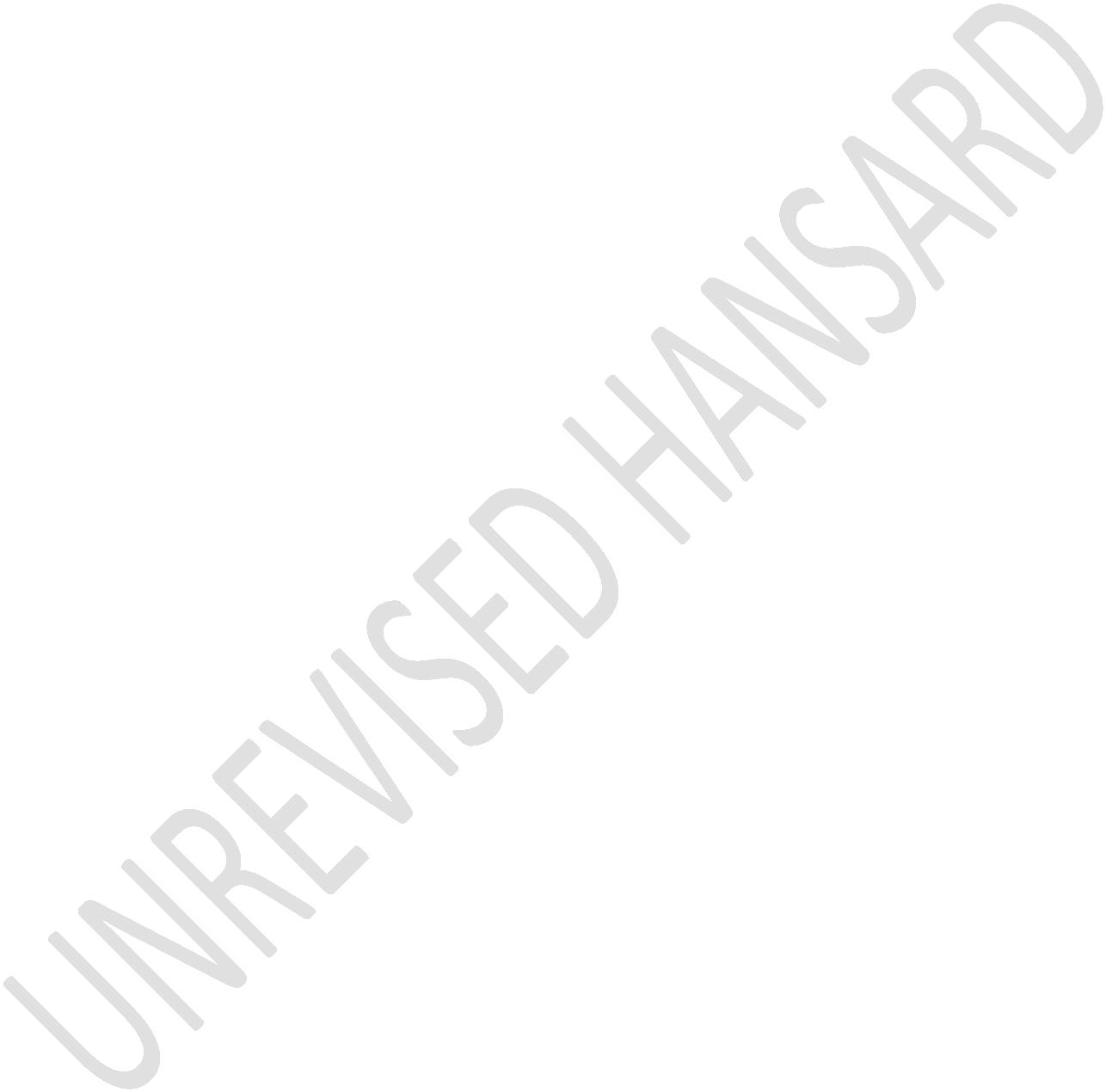 UNREVISED HANSARDMINI PLENARY - NATIONAL ASSEMBLYTUESDAY, 10 MAY 2022VOTE NO 36 – SMALL BUSINESS DEVELOPMENTPage: 2we are in times of economic hardship, we stand before thepeople of our country to bring programmes that will lift theburden from their shoulders.Government policies drawn from manifesto commitments of theANC continue to make it easy for investors to inject money inour economy, creating business opportunities for smallbusinesses to trade. We will use our policy instruments toprovide business finance to start- up businesses, and investin existing businesses to give them the much needed supportfor their growth.The budget vote we are tabling here, as the Department ofSmall Business Development, contains programmes and servicesdrawn from progressive policies that the ANC received as perthe mandate received from the people of our country.Small businesses might be small in size and turnover but theyare not small in injecting jobs in our economy and insustaining the livelihood of our people. While we are in timesof hardship, we have a responsibility to use policyinstruments like business grants that are offered by manyUNREVISED HANSARDMINI PLENARY - NATIONAL ASSEMBLYTUESDAY, 10 MAY 2022VOTE NO 36 – SMALL BUSINESS DEVELOPMENTPage: 3government institutions to bring joy and hope to the people ofour country.President Ramaphosa, in his 2022 State of the Nation Address,announced a number of measures in the Economic Reconstructionand Recovery Plan to bring such hope, and to place our economyon a path of economic recovery to replace the 2 million jobslost as a result of the Covid-19 pandemic.The President was very clear: Government has prioritised SMMEsand co-operatives on the basis that these are the businessesthat create the most jobs and provide the most opportunitiesfor poor people to earn a living. All stakeholders must pitchin, as part of the new social compact for jobs, growth, andtransformation. We must leave no-one behind.In the spirit of social compacting, the Ministry and officialsfrom the department together with board members and managementfrom Seda and Sefa, have met with stakeholders, SMMEs and co-operatives across the width and breadth of our beautifulcountry over the past few months. We undertook roadshowsacross the provinces – to date we have covered six of the nineprovinces. We met with SMMEs, co-operatives and otherUNREVISED HANSARDMINI PLENARY - NATIONAL ASSEMBLYTUESDAY, 10 MAY 2022VOTE NO 36 – SMALL BUSINESS DEVELOPMENTPage: 4stakeholders working at the coalface to hear their concernsand issues.We opened up our door to meet with strategic stakeholdersincluding the community constituency in Nedlac, internationaland local development partners, large corporates in thebanking, mining, agricultural, manufacturing, retail, telecomsand digital sectors, representative business structures,relevant ministries, departments and entities, and ourcounterparts at provincial level.In all these meetings we asked three questions. Are ourpolicies and instruments working for SMMEs and co-operatives?What can we do better? How do we work together to achievegreater scale and impact?What did we find? First, we need to make it easier for SMMEsand co-operatives to do business. The regulatory burden onSMMEs is real, and we need to reduce red-tape.Second, we need to do more to open up markets to SMMEs.Everywhere, small business owners are complaining about beingsqueezed out of markets by large players. This is what theUNREVISED HANSARDMINI PLENARY - NATIONAL ASSEMBLYTUESDAY, 10 MAY 2022VOTE NO 36 – SMALL BUSINESS DEVELOPMENTPage: 5Competition Commission has characterized as over concentrationin our economy.Third, SMMEs and co-operatives are battling to obtain creditfrom banks. This has been especially disastrous for SMMEs hardhit by the COVID-19 pandemic, by the July 2021 unrest, and byclimate change disasters like the recent floods in KZN and theEastern Cape.Fourth, our own reach and accessibility as the DSBD portfoliowas questioned, especially in townships and impoverished ruralareas. We must address this to have more impact.Fifth, government is not working as one joined-up force tosupport SMMEs and co-operatives. The District DevelopmentModel is directing us towards working as one, and we must domore to make this work.Lastly, and which augers well for the broader social compact,there is huge appetite and goodwill among a wide range of SMMEstakeholders to partner with the DSBD and its entities. Thiswill ensure that the public funds voted to the DSBD willUNREVISED HANSARDMINI PLENARY - NATIONAL ASSEMBLYTUESDAY, 10 MAY 2022VOTE NO 36 – SMALL BUSINESS DEVELOPMENTPage: 6leverage significant additional resources and capacity fromour strategic partners.This approach of mobilising strategic partnerships across theentire small enterprise ecosystem is directly aligned to ourNational Integrated Small Enterprise Development Masterplan,which has recently been approved by Cabinet for publicconsultation. We have also drawn from the collective wisdomand feedback of the DSBD portfolio committee which has helpedshape our strategic focus and priorities for 2022-23.For the year ahead, as the DSBD portfolio we are focused onfive core priority areas. The first core priority area is toenable the start-up and development of SMMEs and co-operativesthrough red-tape reduction and enabling legislation. Our focushere is on reducing red tape and the cost of regulatorycompliance.The President announced in his state of the nation address, on10 February 2022, the creation of the Red-Tape Reduction Officein the Presidency. The DSBD will support the Red-TapeReduction Office in the Presidency in terms of understandingUNREVISED HANSARDMINI PLENARY - NATIONAL ASSEMBLYTUESDAY, 10 MAY 2022VOTE NO 36 – SMALL BUSINESS DEVELOPMENTPage: 7where the bottlenecks and pain-points for SMMEs are, as wellas supporting the resolution of issues.We have done extensive research as the DSBD on red-tape issuesfacing SMMEs, and through our Road-Shows to get a first-handaccount of the frustrations of the business community. We areconfident that the political authority and leadership of thePresidency across the whole of government will enable red-tapeand blockages to be resolved.The department’s Red Tape Reduction Programme for 2022-23 willfocus predominantly on the local government sphere. Buildingon the Administrative Simplification Programme Pilot for SMMEsand co-operatives which we are piloting in three districtmunicipalities, we will scale up support during 2022-2023 toassist 20 municipalities in different provinces with red-tapeawareness and solutions. Here we will collaborate with Cogtaand with Salga. We will work with Provinces through Minmec togear up their role in red-tape reduction.The other significant piece of work we are doing on red-tapereduction is a review of SMME regulatory impediments. Thefocus will be on existing regulatory burdens as well as onUNREVISED HANSARDMINI PLENARY - NATIONAL ASSEMBLYTUESDAY, 10 MAY 2022VOTE NO 36 – SMALL BUSINESS DEVELOPMENTPage: 8preventing new burdens through new laws/regulations/and by-laws. We will be working closely with other governmentdepartments/agencies at all levels of government to create anenabling environment within which SMMEs and co-operatives canthrive.During 2022-23, we will continue with the review of theBusinesses Act which will provide for a simple and enablingframework for business licensing by setting national norms andstandards. We will also give effect amendments to the NationalSmall Enterprise Act No 102 of 1996, to provide for theestablishment of the Small Enterprise Ombud Service.The proposed Office of the Small Enterprise Ombud Service willprovide a fair and inexpensive dispute-resolution for SMMEs,averting their need to resort to costly and long drawn-outlitigation. Public comments received on the Bill have beenconsidered and the process of amending the Bill is under way.We will keep the House as well as the social partners inNEDLAC closely informed of progress in amending legislation,and of challenges should they arise.UNREVISED HANSARDMINI PLENARY - NATIONAL ASSEMBLYTUESDAY, 10 MAY 2022VOTE NO 36 – SMALL BUSINESS DEVELOPMENTPage: 9Our second strategic focus area for 2022-23 is marketdevelopment and market access. Our work in this area comesfrom the recognition that markets are not sufficientlycompetitive and are overly concentrated, a legacy of ourapartheid past. The recent report of the CompetitionCommission provides useful guidance on market power acrossdifferent sectors, and how SMMEs continue to be disadvantaged.We must at the same time use the public spend and work withthe private sector to co-create inclusive markets within whichour SMMEs can thrive. This is at the heart of our localisationstrategy, with prioritisation given to black-owned, youth-owned and women-owned enterprises.Markets are also spatially concentrated, and we are developingstrategic private sector partnerships to integrate townshipand rural entrepreneurs into key retail, manufacturing, andother high potential value chains.We are implementing a Localisation Policy Framework, includingthe listing of product brands produced by SMMEs and co-operatives with wholesalers and retailers, among otherindustries, as a way of increasing access to markets. We areUNREVISED HANSARDMINI PLENARY - NATIONAL ASSEMBLYTUESDAY, 10 MAY 2022VOTE NO 36 – SMALL BUSINESS DEVELOPMENTPage: 10also working with several government departments and entitiesto increase the SMME density of state markets while the publicprocurement bill is being finalised.It is vital that the country reduces its dependency onimported products by supporting locally manufactured products.This is also strategic given the disruptions we have come toexperience over the past two years in global value chains. Thedepartment and its agencies have established workingrelationships with large retailers and wholesalers across thecountry to list and purchase the products manufactured bySMMEs. These include Dischem, Clicks, Pick n Pay, amongothers.Buzwe Bethu, a women-owned textile and design manufacturerbased in the township of Zwelitsha in the Eastern Cape hasbeen introduced to a major clothing retailer to design locallyinspired African prints. The business was supported withmachinery and equipment.The localisation programme also saw an official of thedepartment, Ms Chantell Martin, win the Public Sector LeaderUNREVISED HANSARDMINI PLENARY - NATIONAL ASSEMBLYTUESDAY, 10 MAY 2022VOTE NO 36 – SMALL BUSINESS DEVELOPMENTPage: 11Award for the 18th Annual Top Women Awards hosted by StandardBank on 4 November 2021.During 2022-23 we will build on the localization support workwe have done to date. We are currently finalizing EnterpriseSupplier Development partnerships with a number of largecorporates around market co-creation, as well as gearing SMMEsto service these markets at the right quality and price.We are setting up a public private partnership platform whichwill enable collaboration and shared accountability. By way ofexample, our partnership with Tiger Brands will introduceaggregator models, where small black producers cancollectively achieve the scale for large off-takes.Tiger Brands will provide warehousing and logistics as well asstock finance and technical skills to support the integrationof township-based entrepreneurs into their formal food andbeverage supply chains. I would like to invite other companiesto join.As a department we will make sure we support the SMMEs whoaccess these supply chain opportunities by contributing to theUNREVISED HANSARDMINI PLENARY - NATIONAL ASSEMBLYTUESDAY, 10 MAY 2022VOTE NO 36 – SMALL BUSINESS DEVELOPMENTPage: 12other critical parts of the eco-system – access to finance,access to business development services, and access toincubation and accelerator programmes. The R500 millionInnovation Fund developed through the Ecosystem Developmentfor Small Enterprise Support, Edse, Programme partnership withthe EU is an important initiative to finance black suppliers.It is envisioned that this fund will leverage more thanR3 billion for enterprise supplier development support fromprivate banks and non-bank financial institutions.The other important piece of work we are doing around marketdevelopment and market access is implementing the SheTradesZAHub through our implementing agency, Seda, in partnership withthe International Trade Centre, ITC. We have just recruitedProvincial Ambassadors to create awareness and pursuepotential collaborations with both private and public sectorinstitutions. During 2022-23 we are targeting another 2 500women-owned enterprises to register on the SheTradesZAplatform. We will allocate R416 million over the medium termto sector and market development work within the department.The third strategic focus area for 2022-23 is access tobusiness development services and support infrastructure. OurUNREVISED HANSARDMINI PLENARY - NATIONAL ASSEMBLYTUESDAY, 10 MAY 2022VOTE NO 36 – SMALL BUSINESS DEVELOPMENTPage: 13approach here is to up-scale our support to incubators anddigital hubs, to roll-out business support infrastructure intownships and rural areas, and massify entrepreneurship andbusiness development training and support. Much of this workhappens through our entity, Seda.With regards the incubation support, it is now widelyrecognized that incubation significantly increases thesurvival rate of start-ups. As a country we currently have alow survival rate for SMME start-ups, with the recent GemReport indicating that 80 percent of businesses fail in theirfirst three year of existence.To address this, we have set a target of establishing 250operational business incubators in South Africa by 2024. TheseIncubators consist of both private and government fundedCentres. At the end of March 2021, 110 incubators weresupported through the Seda Technology Programme.Twelve new incubators were approved through the IncubationUnit at a cost of R60 000 000 million during the 2021-22Financial Year and are currently being established.UNREVISED HANSARDMINI PLENARY - NATIONAL ASSEMBLYTUESDAY, 10 MAY 2022VOTE NO 36 – SMALL BUSINESS DEVELOPMENTPage: 14An additional pipeline of 11 incubators is being readied forapproval during the 2022-23 Financial Year. We aredeliberately targeting underserviced provinces and districts.Some of the areas where the additional incubators are plannedfor includes the districts of Sarah Baartman, Joe Gqabi,Fezile Dabi, Xhariep, Sedibeng, West Rand, Amajuba, iLembe,Umgungundlovu, Mopani, Waterburg, Nkangala, Namakwa, Pixley kaSeme, Dr K Kuanda, the Central Karoo and Overberg. We willleave no one behind.The additional new incubators being developed by the privatesector and Seda will create an additional 25 000 jobs, inaddition to the more than 100 000 jobs already secured throughthe 110 incubators we have established.We are deliberately trying to link our incubators with thebroader innovation and tech ecosystem. This underlies themodel of the digital hubs and the centres for entrepreneurshipand rapid incubators we are implementing in partnership withTVET colleges and universities. Next week we will also launchthe Innovation Bridge Digital Start-Up Community, an openinnovation platform that enables collaboration, access tofinance, markets, and support services for underservedUNREVISED HANSARDMINI PLENARY - NATIONAL ASSEMBLYTUESDAY, 10 MAY 2022VOTE NO 36 – SMALL BUSINESS DEVELOPMENTPage: 15entrepreneurs and innovators. This is a partnership betweenthe DSBD, the Department of Science and Innovation, the CSIRand the World Bank.The focus on capacity building for technology start-ups isalso the focus of the partnership between the DSBD, the GlobalEntrepreneurship Network, the UNDP and the 22-On-SloaneIncubator, supported by the Allan Gray Foundation. We are alsopartnering with GEN, the UNDP, 22-On-Sloane, and theDepartment of Social Development to grow socialentrepreneurship in the country and the continent.This partnership with Gen and 22-On-Sloane builds on the workundertaken directly by the DSBD and Seda aroundentrepreneurship training and support. During 2022-23 a totalof 20 000 SMMEs and cooperatives will be providedentrepreneurship awareness training through Seda, with 75 000SMMEs and co-ops being targeted over the MTEF. There will bea similar emphasis on Training, Mentorship, and Coaching with66 000 enterprises/SMMEs and co-operatives supported over theMTEF.UNREVISED HANSARDMINI PLENARY - NATIONAL ASSEMBLYTUESDAY, 10 MAY 2022VOTE NO 36 – SMALL BUSINESS DEVELOPMENTPage: 16We will also be facilitating the Presidential SMME Awards torecognize and showcase entrepreneurial talent. This will bepart of a broader SMME Indaba where we will officially launchseveral partnerships we will implement with the private sectorand other development partners.Our roadshows revealed the challenge of service access intownships and rural areas. Many entrepreneurs complained aboutthe expensive public transport to get to their nearest SedaBranch. We have listened. This year we will establish 80 newSeda service access points in townships and rural areas at acost of R 24 million. As we move towards the merged newentity, these service points will also incorporate Sefaofferings. I repeat, we will leave no-one behind.Besides service infrastructure, we will also co-fund theestablishment of shared infrastructure facilities for SMMEsand co-operatives through the Shared Economic InfrastructureFacility, Seif. The facility has approved and supported fiveprojects in the 2021-22 financial year with an accumulativevalue of R 55,9 million, and which will be finalised thisyear. The approved projects will support emerging farmers, co-UNREVISED HANSARDMINI PLENARY - NATIONAL ASSEMBLYTUESDAY, 10 MAY 2022VOTE NO 36 – SMALL BUSINESS DEVELOPMENTPage: 17operatives, and informal business, and create more than5000 jobs.Our fourth strategic focus area for 2022-23 is access tofinance. Our work here is aimed at reducing the prevailingcredit gap estimated to be R346 billion. A key milestone inthis work will be the finalisation of the South African SMMEsand co-operatives funding policy. The policy is currentlyundergoing thorough consultations and will be concluded thisfinancial year, creating a seamless flow of funding fromfinanciers to small enterprises in South Africa.Through Sefa, we will prioritise building a sustainable loanbook through the expansion of credit and decreasingimpairments. We will also build on the success we have hadwith credit guarantees which have been able to leverageadditional monies from private banking and non-bankingfinancial intermediaries.Here, we will be deliberate in building a sustainable black-owned financial intermediary base. This is critical to ourfuture success. We are also prioritizing the automation ofSefa’s application process to speed up turnaround times. WeUNREVISED HANSARDMINI PLENARY - NATIONAL ASSEMBLYTUESDAY, 10 MAY 2022VOTE NO 36 – SMALL BUSINESS DEVELOPMENTPage: 18are also undertaking measures to increase access in ruralareas and townships, through improving Sefa’s visibility andthrough direct outreach. We will leverage more off Seda’sfootprint.We are confident that there will be an equitable fund flowacross provinces. The R2 billion Sefa funding envelope for2022-23, which is inclusive of the DSBD transfer together withother generated funds, will see over R200 million disbursed ineach province, and slightly more for the poorer ruralprovinces such as Limpopo, the Free State, the North West, theEastern Cape, Mpumalanga, and the Northern Cape. We aredeliberate about redress.This R2 billion is expected to support 84 831 SMMEs and co-operatives creating 104 968 jobs. This is the massificationand scale that the President called for in SONA. We have alsodeveloped our own funding instruments to respond to the SMMEcredit gap.Our flagship is the Township and Rural EntrepreneurshipProgramme, Trep. The Township and Rural EntrepreneurialProgramme is a dedicated programme aimed at transforming andUNREVISED HANSARDMINI PLENARY - NATIONAL ASSEMBLYTUESDAY, 10 MAY 2022VOTE NO 36 – SMALL BUSINESS DEVELOPMENTPage: 19integrating opportunities in townships and rural areas intoproductive business ventures. For the financial year 2022-23,the allocation for Trep is R953 325 000, with a target ofsupporting 24 000 township and rural enterprises acrossvarious sub-sectors.The second programme is the Small Enterprise ManufacturingSupport Programme. This is a key programme of South Africa’slocalisation strategy. The purpose of the Small EnterpriseManufacturing Support Programme is to diversify and strengthenthe country’s industrial base through a focused importreplacement programme. The financial support provided throughthis programme is up to R15 million per entity. An amount ofR295,994 million has been set aside for the programme for2022-23.The third programme is the Young Entrepreneurs Programme. Thisis aimed at contributing to the high youth unemployment in thecountry, and to align with the National Youth Policy. One ofour new initiatives here which we are implementing with Sedaand Sefa is the Youth Challenge Fund, YCF, launched in 2021.UNREVISED HANSARDMINI PLENARY - NATIONAL ASSEMBLYTUESDAY, 10 MAY 2022VOTE NO 36 – SMALL BUSINESS DEVELOPMENTPage: 20The goal is to support young entrepreneurs with opportunitiesfor self-employment and enable a generation of job creators.This year the Young Entrepreneurs Programme is being put toscale with 10 000 start-ups targeted for the 2022-23 financialyear. We are also ensuring an increased targeting of youthacross our various financial instruments. Between the DSBD andSefa, R630 million will be made available for youthentrepreneurs and SMMEs during 2022-23.The fourth programmatic area of funding is Co-operativesSupport. The objective is to support co-operative enterprisesfinancially and non-financially in partnership with other keystrategic stakeholders. The programme offers blended financingto eligible co-operatives on a cost-sharing combination of agrant and loan. For the 2022-23 financial year, the budgetallocation is R76,9 million with a target of supporting200 co-operatives.The fifth and last strategic focus area for the year isinstitutional strengthening and gearing. We have listened tothe advice of the portfolio committee to urgently ramp upcapacity. We have heard the line of march that servicedelivery should not be compromised while we establish the newUNREVISED HANSARDMINI PLENARY - NATIONAL ASSEMBLYTUESDAY, 10 MAY 2022VOTE NO 36 – SMALL BUSINESS DEVELOPMENTPage: 21entity which will result from the merger of Seda, Sefa and theCooperatives Bank Development Agency.In the area of institutional strengthening, for the 2022-23Financial Year we will be seized with four priorities.First, we will see the Draft National Integrated SmallEnterprise Development, Nised, Masterplan through tofinalisation. The Draft Nised Masterplan was presented andsubsequently approved by Cabinet to be gazetted for publiccomments.The Nised will provide the overarching strategy around whichstrategic partnerships in the small enterprise developmenteco-system can be facilitated and co-ordinated. A key part oforganisational strengthening in the DSBD will be around co-ordinating the Nised, and preparing and managing strategicpartnerships in the ecosystem.Second, we will strengthen our information management systemsacross the SBDB portfolio to better understand the relevanceand value of offerings. Over the next two years we willcomplete the SMME database, put in place a districtUNREVISED HANSARDMINI PLENARY - NATIONAL ASSEMBLYTUESDAY, 10 MAY 2022VOTE NO 36 – SMALL BUSINESS DEVELOPMENTPage: 22information system, develop a capable M&E system, andultimately develop a digital one-stop shop with FourthIndustrial Revolution, 4IR, capabilities that will serve allplayers in the ecosystem. To this end we will draw ontechnical support from the World Bank and the Edse Programme.Third, we will finalise our organizational structure and alignit to our strategy. We will over the next few months fillcritical posts, including the DDG posts that have beenawaiting finalization of the new structure. The final piece ofinstitutional strengthening we will be seized with is that ofthe proposed merger/incorporation of Sefa and the CBDA intoSeda.Already, we have developed a working business case. We haveestablished a joint operations forum for co-ordination andaccountability, and we have appointed new transitional boardsfor Seda and Sefa. We are currently mobilising the requiredtechnical expertise we need, and are finalising a projectcharter with GTAC for the necessary legal, change management,planning and content support to the process.UNREVISED HANSARDMINI PLENARY - NATIONAL ASSEMBLYTUESDAY, 10 MAY 2022VOTE NO 36 – SMALL BUSINESS DEVELOPMENTPage: 23In conclusion, I table before you the Budget Vote of theDepartment of Small Business Development for the year 2022-2023. The budget is an indication of government’s commitmentto promote the development of small businesses and co-operatives that contribute to inclusive economic growth andjob creation. The department is allocated a budget ofR2 563 billion for the 2022-23 financial year.Transfers and subsidies amount to R2 305 billion, compensationof employees R190 million, goods and services R63 million andcapital expenditure R4,7 million. This means that, 89% of thebudget is channelled towards supporting small businesses andco-operatives and 11% towards operating costs.The allocation to the agencies of the Department, the SmallEnterprise Finance Agency, Sefa and the Small EnterpriseDevelopment Agency, Seda amounts to R2,2 billion. Seda isallocated R 884 million, Sefa is allocated R1,3 billion of thetransfers and subsidies.I would like to extend my sincere gratitude to the portfoliocommittee for guidance as well as to stakeholders and allSMMEs, co-operatives and informal businesses for the continuedUNREVISED HANSARDMINI PLENARY - NATIONAL ASSEMBLYTUESDAY, 10 MAY 2022VOTE NO 36 – SMALL BUSINESS DEVELOPMENTPage: 24support to this Ministry. I would also like to thank theDeputy Minister, Mr Sbu Dlamini, the rest of my Ministry team,the DG, Mr Lindokuhle Mkhumane, and the department, as well asthe boards and officials in Sefa and Seda, for theircontribution and support. I would also like to thank thePresident and Cabinet colleagues for the support they areproviding.As the Minister responsible for Small Business Development, Iinvite you to work hand in hand with the department in theyear ahead as we continue to reinforce our commitment todevelop, support and promote small enterprises to ensure theirgrowth and sustainability.This Budget Vote shows the unwavering commitment of the ANCand of the DSBD to SMMEs and Co-operatives development.Working together and leaving no-one behind, we will build abetter tomorrow for the SMMEs and Co-operatives of SouthAfrica. I thank you.Ms V S SIWELA: Thank you, hon House Chairperson. Hon Ministersand Deputy Ministers in our midst, members of the PortfolioCommittee on Small Business Development and hon members, it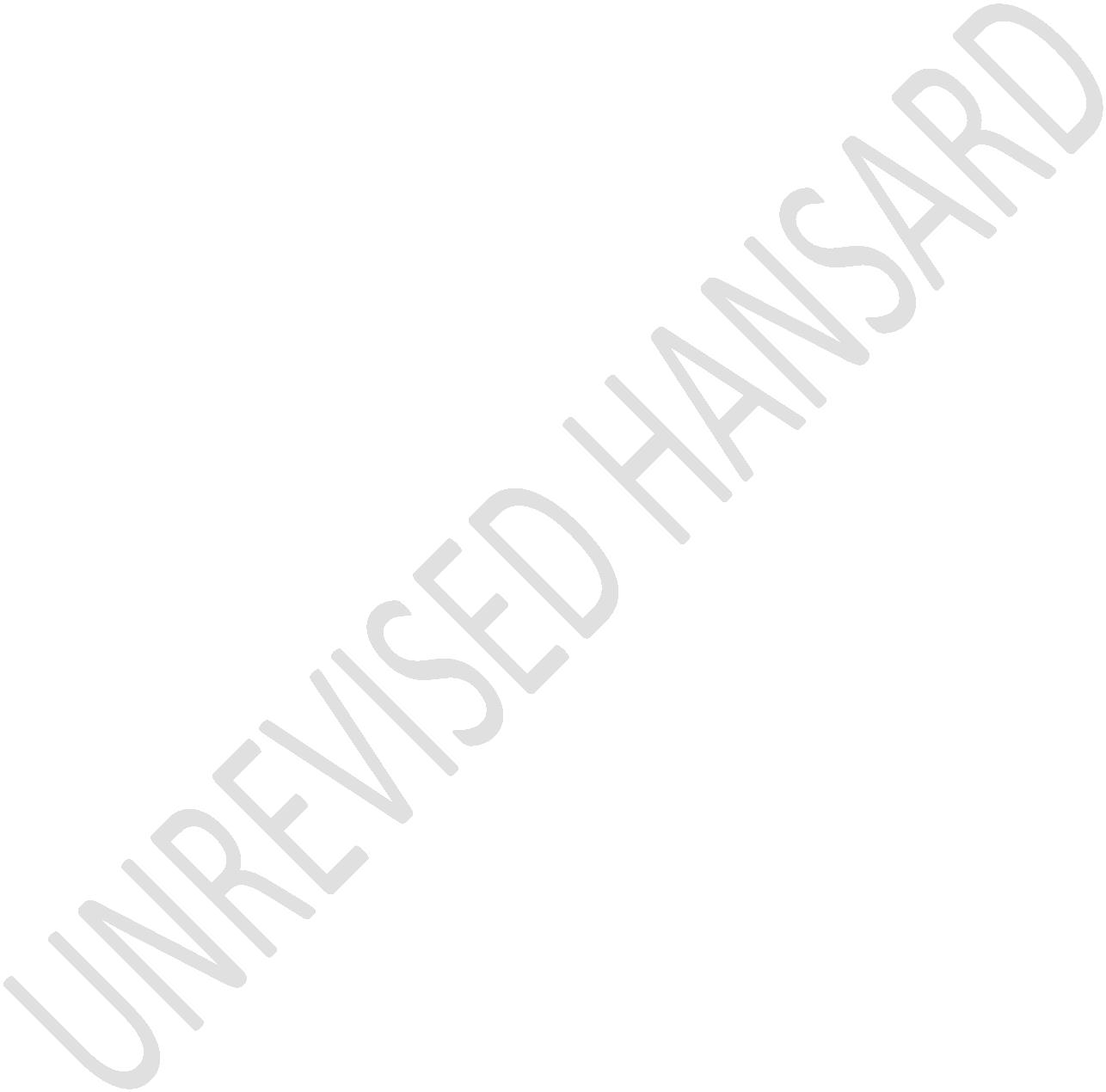 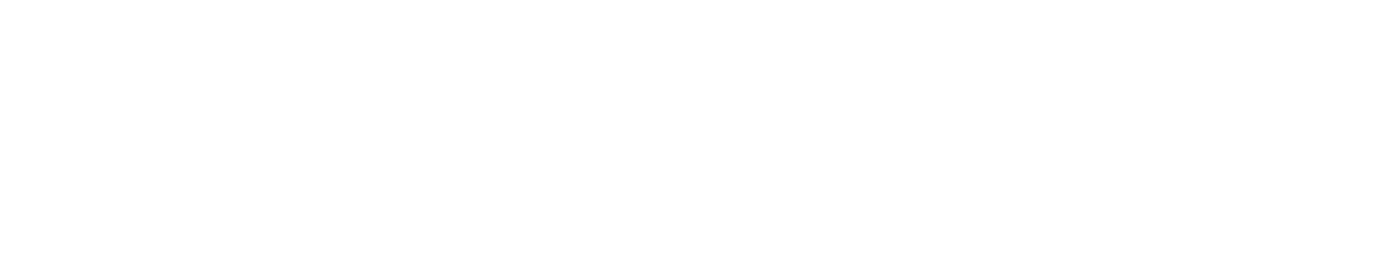 UNREVISED HANSARDMINI PLENARY - NATIONAL ASSEMBLYTUESDAY, 10 MAY 2022VOTE NO 36 – SMALL BUSINESS DEVELOPMENTPage: 25has been an eventful year in the life of our country andacross the globe since the last Budget Vote debate. SouthAfrica like the rest of the world has had to deal with thehuman cost and massive economic impact of the coronavirusdisease 2019, Covid-19, pandemic, social unrest in KwaZulu-Natal and Gauteng in July 2021, and the devastating floods,particularly in KwaZulu-Natal, Eastern Cape and North West.There are signs of economic recovery taking place, especiallysince vaccines have been rolled out. We see economicactivities happening all around us in our townships, villagesand cities. People are selling their products, going out torestaurants, music concerts, tourism attraction and livinglife as they used to be before the pandemic strike ourbeautiful country. While we celebrate this beginnings ofeconomic recovery we must not lower our guts and suffer as afifth wave of Covid-19 is looming. There are many risks to ouroutlook for small business recovery, including the ongoingCovid-19 pandemic rising interest rates and our domesticelectricity constrains. It is important to acknowledge thatthe purpose of Vote 36 – Small Business Development is topromote the development of businesses and co-operativeenterprises.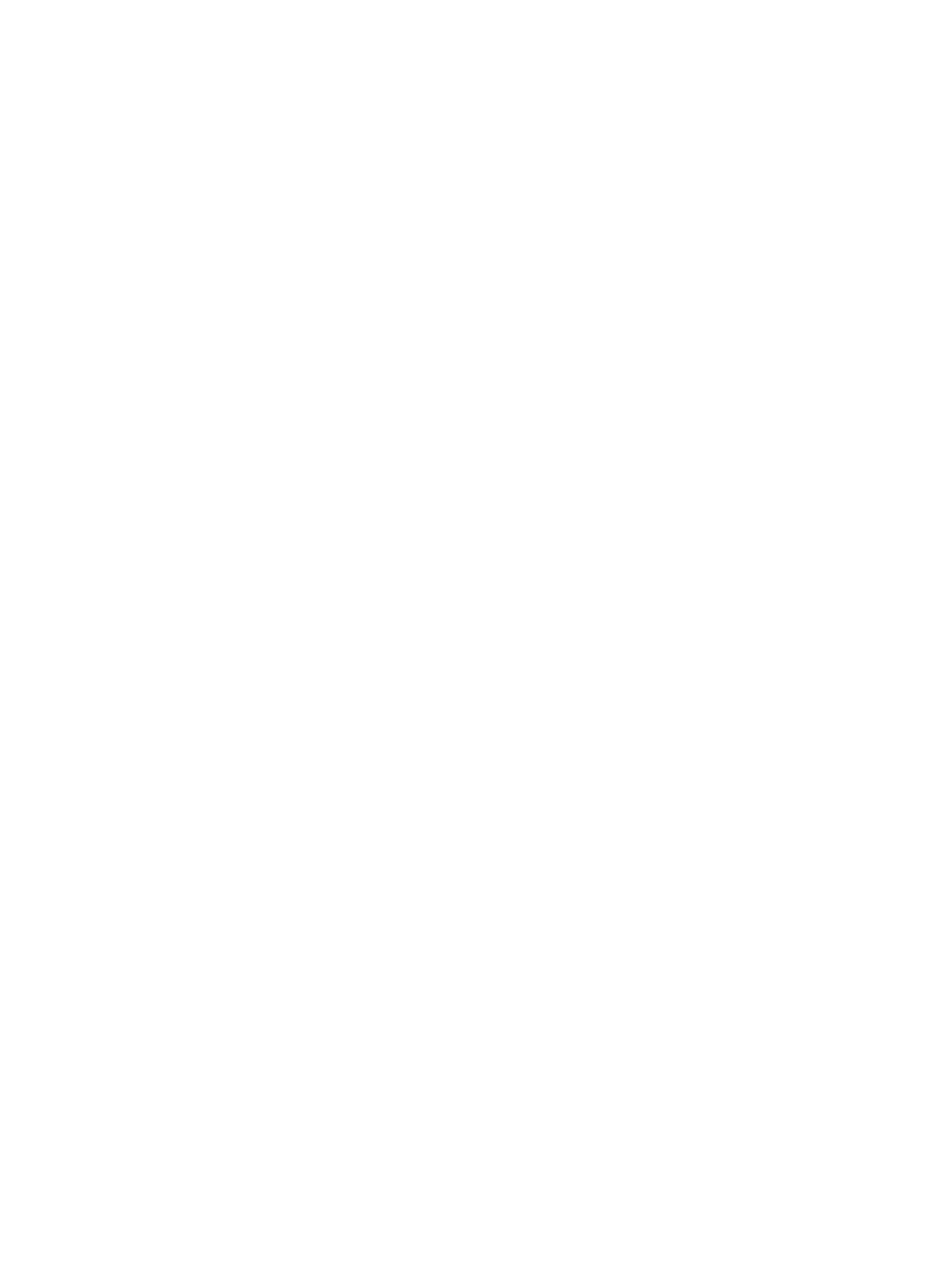 UNREVISED HANSARDMINI PLENARY - NATIONAL ASSEMBLYTUESDAY, 10 MAY 2022VOTE NO 36 – SMALL BUSINESS DEVELOPMENTPage: 26Its ultimate objective is to contribute to inclusive economicgrowth and job creation in South Africa. It is on this mandatethat the portfolio committee reports to this House, makesobservations and recommendations for consideration andadoption. One of the most debated points made by the Presidentin this year’s state of the nation address was his affirmationthat the private sector has a large responsibility to drivejob creation. The President said that about 80% of people inSouth Africa are employed in the private sector. The test forgovernment, therefore, is how it creates the conditions thatenable particularly small business and co-operatives toemerge, to grow, to access new markets, to create newproducts, and to employ more people. Our people must be giventhe necessary regulatory financial and other support tounleash their dimensions in the economy.Xitsonga:Ha khensa, Holobye ...IsiZulu:Siyabonga ...English: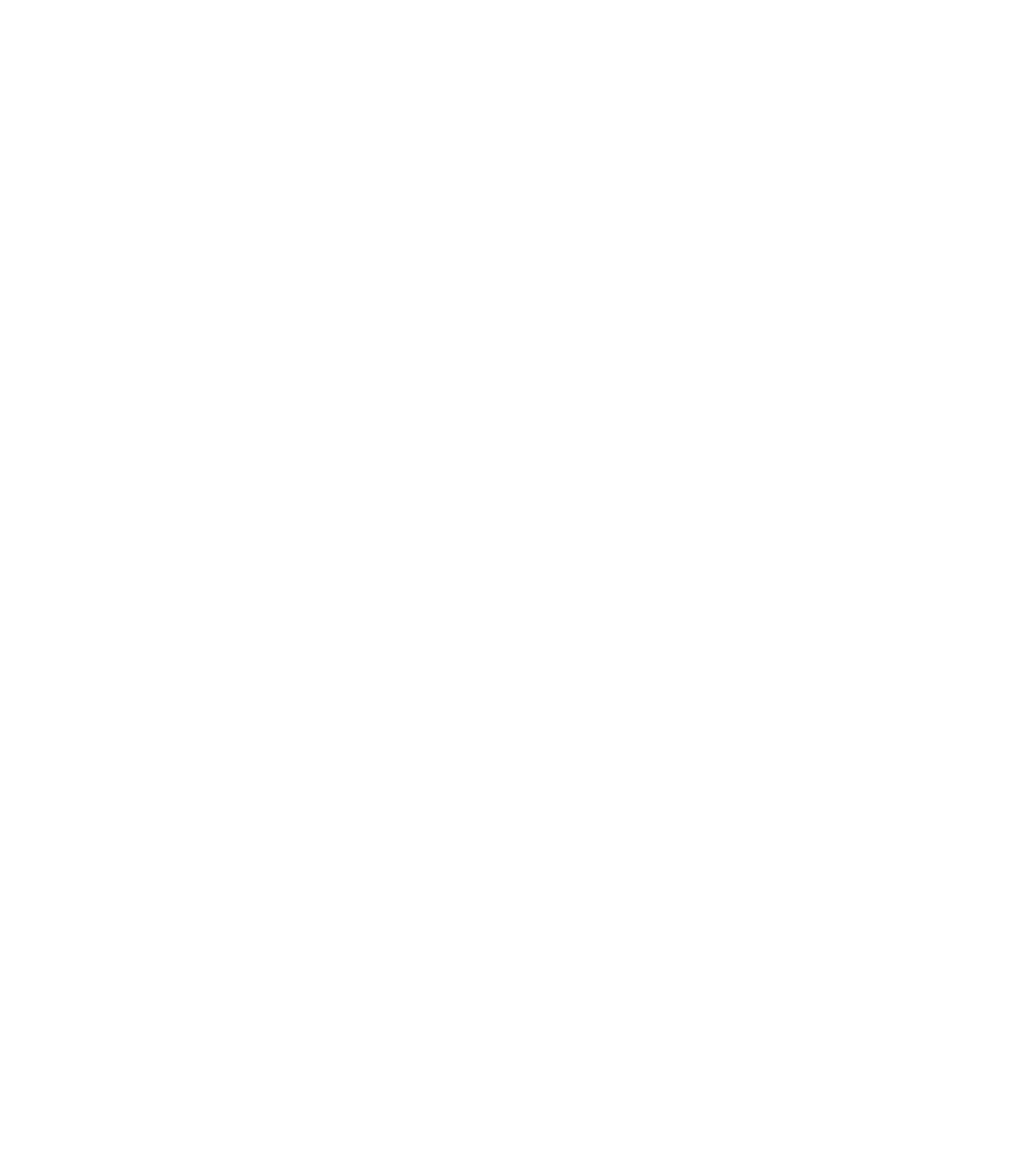 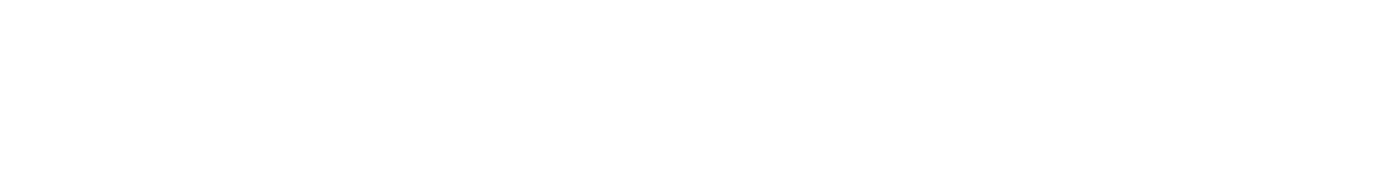 UNREVISED HANSARDMINI PLENARY - NATIONAL ASSEMBLYTUESDAY, 10 MAY 2022VOTE NO 36 – SMALL BUSINESS DEVELOPMENTPage: 27... because you have mentioned that you’re going to make surethat you don’t leave anyone out. Hon members, while there isundoubtable evidence of progress with structural reforms asoutlined by the President in February and our Minister today,there is still the difficult reality experience by people onthe ground. The drive to reduce red tapes support businessesand facilitate the development of new industry are, indeed,encouraging. However, small business people have told ourcommittee on numerous occasions that they would like to see agreater sense of urgency and a far stronger commitment toaccelerate employment stimulus to create jobs and funding fortheir business ventures. This can only happen if thedepartment can fast-track those Bills to be adopted byParliament. Government must do more to address backlogs,particularly in the energy sector that continue to hauntparticularly small business.Hon Minister, we are considering this Budget Vote when theunemployment rate in our country is the highest it has been indecades. They really unemployment rate stood at 46,3% at theend of the fourth quarter of 2021. This is horrible picture byany measure. These levels of unemployment in a country with ahistory of racial class and gender operation are simpleUNREVISED HANSARDMINI PLENARY - NATIONAL ASSEMBLYTUESDAY, 10 MAY 2022VOTE NO 36 – SMALL BUSINESS DEVELOPMENTPage: 28unsustainable. The Department of Small Business Developmentshould be capacitated to play a much more dynamic role inrolling back these painful realities in a country as much aswe agree with you, hon Minister, that in your organogram andon the issue of vacant posts will appoint. Because if thevehicle is not oiled it won’t move. Therefore, we appreciatethat and that should happen urgently.We have noted the marginal increase in expenditure of thedepartment at an average annual rate of 0,6% from R2,6 billionin 2021-22 to R2,7 billion in 2024-25 financial year. Giventhe scale of the challenges in our economy this by no means isenough to allow the department to fulfil its mandate. Thecommittee has expressed its concern regarding the budget cutsto Small Enterprise Development Agency, Seda, funding in thelight of rising unemployment. However, ...IsiZulu:Kodwake siyabonga, Ngqongqoshe, ngoba uyasho ukuthi ...English:... you will open centres so that you are closer to the peopleand we would appreciate that. Let us also utilise our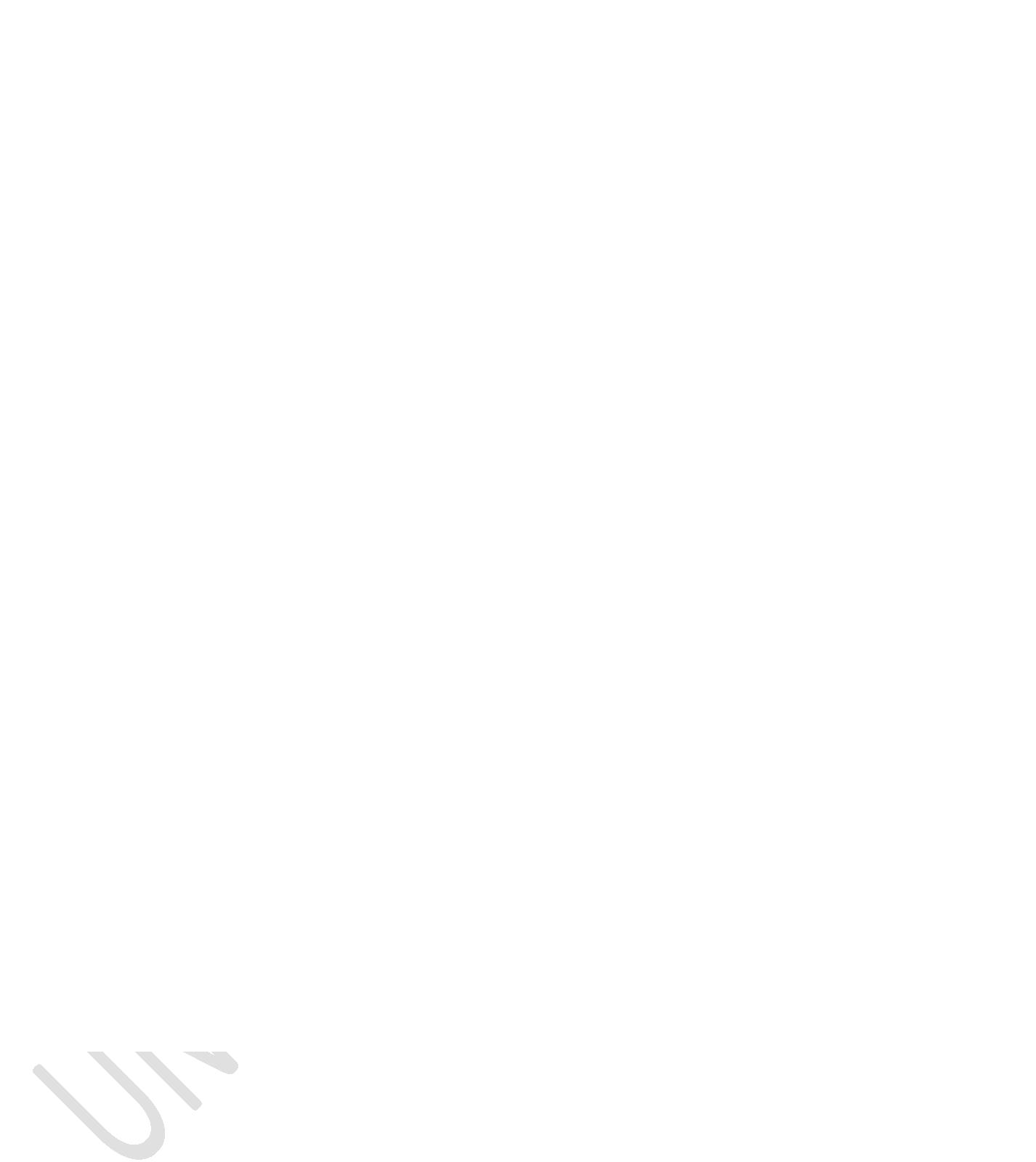 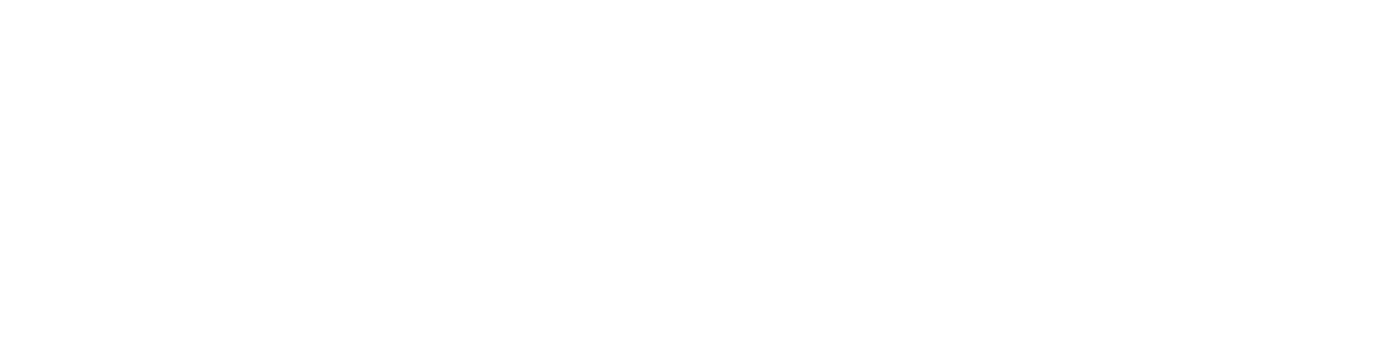 UNREVISED HANSARDMINI PLENARY - NATIONAL ASSEMBLYTUESDAY, 10 MAY 2022VOTE NO 36 – SMALL BUSINESS DEVELOPMENTPage: 29Parliamentary Constituency Offices, PCOs, because what isimportant is that we appreciate all the plans documented well,but the problem is to make sure that we reduce thisunemployment and more people get job that will satisfy us asthe committee.The committee welcomes the reintroduction of the SmallBusiness Advisory Council as this has been our regularrecommendations since the Fifth Administration. We alsowelcome the measures taken with respect to cutting unnecessaryred tapes. The committee supports and welcomes the appointmentof Mr Sipho Nkosi by the President as a seasoned businessexpert. We trust that he will assist government eliminate redtapes that stifles investment and growth of small and medium-sized enterprises, SMEs, and co-operatives. We believe as theportfolio committee, hon Minister, that the DistrictDevelopment Model, DDM, will assist us because there isdisjuncture between the three levels sphere of governancewhere we must make sure that local economic development, LED,desks in our municipalities is working together with usbecause most issues which are supposed to be dealt on theground are not being dealt. Therefore, the department cannotbe all over, but that model will assist us to make sure thatUNREVISED HANSARDMINI PLENARY - NATIONAL ASSEMBLYTUESDAY, 10 MAY 2022VOTE NO 36 – SMALL BUSINESS DEVELOPMENTPage: 30we touch the ground. Therefore, we really appreciate that DDMmodel as the portfolio committee.Hon Minister, as we said in our previous engagement, ourcommittee is concerned that the department has not tablelegislation in recent years for consideration by Parliament.And we know that those processes take long. The department isnow eight years old, and it must move. Therefore, our requestis that please as the department try your best that thosepieces of legislation are taken into cognisance. In spite ofthe numerous loopholes that necessitate policy or legislationchange in the sector, we acknowledge that the draft NationalSmall Enterprise Amendment Bill intended to ament the NationalSmall Enterprise Act of 1996, which was published for commentsin the Government Gazette in December 2020.However, it is disappointing that not much progress has beenachieved since then. We, therefore, call on government toaccelerate the completion of the National Small EnterpriseAmendment Bill. The committee believes that the achievement ofthe department’s objectives depends on the successfulcompletion of this Bill, for instance, the amalgamation ofSmall Enterprise Finance Agency, Sefa, Seda and Co-operativeUNREVISED HANSARDMINI PLENARY - NATIONAL ASSEMBLYTUESDAY, 10 MAY 2022VOTE NO 36 – SMALL BUSINESS DEVELOPMENTPage: 31Banks Development Agency, CBDA, must be underpinned by an actof Parliament. The establishment of small enterprise Ombudsoffice will also be facilitated in part by the Bill. Thecommittee notes and welcomes the areas where progress has beenmade. We call for the finalisation of the department’sorganisational structure and fill of critical senior postsbecause if your structure is limping we will not achieve ourobjectives, hon Minister.We recommend that proposed business case required by theNational Treasury, Department of Public Service andAdministration and Department of Planning, Monitoring andEvaluation concerning the major structural reconfiguration andfilling of vacant posts should not be achieved to thedetriment of the small business sector. We call on thedepartment ... Thank you. [Time expired.]Mr J N DE VILLIERS: Chairperson, there are currently two warsthat have a major impact on South Africans. The first is themuch-publicised war in Ukraine, where Russia has invaded theindependent country and is relentlessly murdering itscitizens. This war will have a devastating economic effect onthe worlds’ economy, including our own. Ukraine is one of the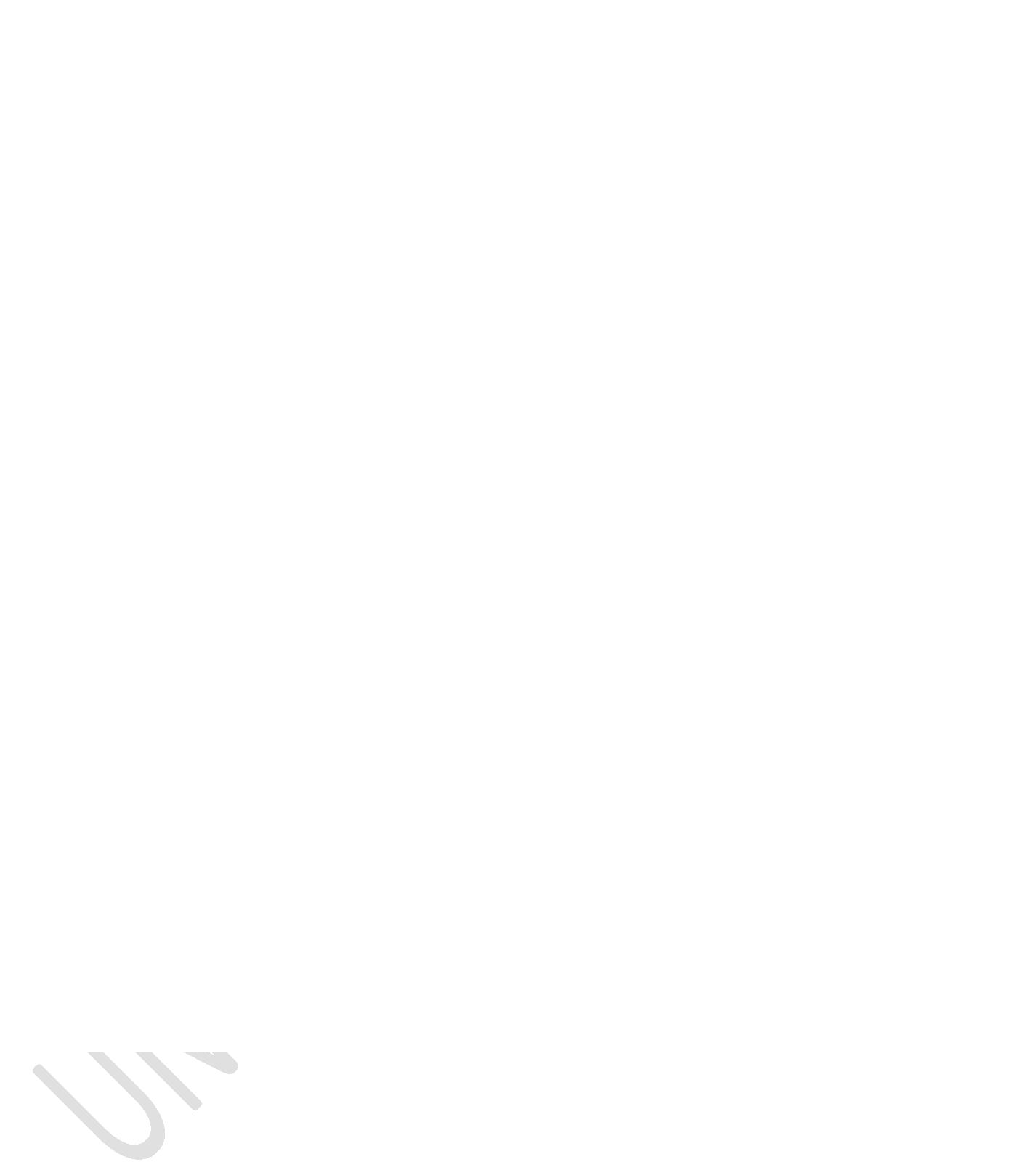 UNREVISED HANSARDMINI PLENARY - NATIONAL ASSEMBLYTUESDAY, 10 MAY 2022VOTE NO 36 – SMALL BUSINESS DEVELOPMENTPage: 32biggest producers of grain and cooking oil in the world, andthe war in Ukraine will translate into rising local prices onthese items, which form an already important part of SouthAfrican households’ ability to put food on the table. Smallbusiness owners will be hit hard, as they are forced to reactto the rising cost of doing business, while their customers’ability to spend worsens.This brings us to the second war that threatens South Africa -the war on poverty, unemployment, and inequality. This war iscurrently being lost, as unemployment recently soared to 35% bythe narrow definition and 46% by the expanded definition. Asexplained by the President in his Sona, it is widely supportedby most parties and commentators that small businesses andsmall, medium and micro-sized enterprises, SMMEs, could be theengine of economic growth that South Africa needs to bring downunemployment, and it therefore becomes critical that governmentcreates an environment for SMMEs to thrive. The purpose of thisBudget Vote for the Department of Small Business Development isexactly that, to enable the department to promote thedevelopment of small businesses, which it does via variousservices and its agencies, the Small Enterprise DevelopmentAgency, Seda, and the Small Enterprise Finance Agency, Sefa.UNREVISED HANSARDMINI PLENARY - NATIONAL ASSEMBLYTUESDAY, 10 MAY 2022VOTE NO 36 – SMALL BUSINESS DEVELOPMENTPage: 33As a department, there are various goals, which most portfoliocommittee members agree on. These include the prioritisationof the following. The urgent merger of Seda and Sefa in orderto give an improved service to small business owners who needbusiness support and financial solutions, such as access tofinance. The creation of a regulatory environment thatimproves the ease of doing business. The establishment of theSmall Enterprise Ombud Service office, so SMMEs can settledisputes more cost-effectively and have more effectiveprotection against bullying by bigger businesses. And lastly,measures to embrace the informal business sector and help themcome into the formal sector.If executed effectively, these and other measures by thedepartment can help SMMEs become better engines of growth. ButChairperson, the simple reality is that for small business toreally thrive, South Africa needs much more than just theDepartment of Small Business Development initiatives. Smallbusiness cannot function without a growing economy thatcreates markets and profit opportunities; a stable power gridthat works and is reliable; functional and well-maintainedtransport infrastructure via roads, rail, harbours andairports; protection of citizens and their place of employmentUNREVISED HANSARDMINI PLENARY - NATIONAL ASSEMBLYTUESDAY, 10 MAY 2022VOTE NO 36 – SMALL BUSINESS DEVELOPMENTPage: 34by a functioning and well-run police force; and a professionalState, run by capable officials who have no political ties andwere not cadre deployed.The reality is that small business cannot function if nationalgovernment does not function. And herein lies the biggestthreat and also opportunity for small business. The biggestthreat to small business development remains the management ofour country, via the ANC in control of national government.There can be no doubt that as long as the ANC remains incontrol of the country, we will have no reliable power.Politically connected criminals will be allowed to continue tosteal taxpayer money, infrastructure will increasingly fail,the police will remain dysfunctional, and unemployment,inequality and poverty will get worse.But it is not just doom and gloom for South Africa. Theopportunity at our country’s doorstep is the 2024 nationalelection, where voters can choose to break the ANC cycle ofabuse that cripples our country’s wonderful potential. Ifvoters reject the ANC in 2024, a new DA led coalitiongovernment can fix the power network so that people andbusinesses have power. Road and trains can run again, so thatUNREVISED HANSARDMINI PLENARY - NATIONAL ASSEMBLYTUESDAY, 10 MAY 2022VOTE NO 36 – SMALL BUSINESS DEVELOPMENTPage: 35people can travel to work. The police can be restored tocorrupt-free guardians of society, so that small businessesand their employees can operate fearlessly in a society freefrom criminal syndicates, theft, murder and fraud. Taxpayerscan trust the government that their taxes are not being stolenby cadres, but paid to professional government officials whoare qualified for their jobs and operate free from politicalinterference, giving all small businesses a fair chance tocompete for government tenders without political meddling.If South Africa was a business, it would be as simple as justto say, we need new management, and for that, the shareholders- the citizens of this country, need to fire the ANCmanagement in 2024 by voting for a party that has a provenmanagement track record - a party that gets things done. Onlythen can we break the back of the poverty cycle and createemployment, equality and wealth for the deserving people ofSouth Africa. I thank you.Ms B MATHULELWA: Thank you, House Chair. Greetings to thecommander-in-chief, the Whippery of the EFF, the battalion ofthe EFF, and the rejected businesses out there. The EFFrejects the proposed budget for small businesses because thisUNREVISED HANSARDMINI PLENARY - NATIONAL ASSEMBLYTUESDAY, 10 MAY 2022VOTE NO 36 – SMALL BUSINESS DEVELOPMENTPage: 36is a budget of salaries and procurement for the department andnot to help small businesses. This is made worse by givingsuch an important portfolio to a Minister who does not takeeither their job or small businesses seriously. As for theEFF, we have made it very clear in the past that we do notneed the department ... [Inaudible.] ... but a way for theruling party to distribute patronage to the cronies intraining who do not have original ideas but steal otherpeople’s businesses. We have proposed in the past that thereis no basis to separate small businesses from trade andindustry. The basis of industrial policy in South Africa muststart with small businesses and spread across all provinces.This was captured in the failed NDP where government madecommitments that it will procure more than 30% from smallbusinesses but this is not through. It was a departmentcreated out of a need to create positions of factions in theruling party and it must come to an end. The same way we saidas the EFF that there was no need to have a Department forEconomic Development and we were vindicated. We didn’t justsay this in speeches but we have spent time with smallbusinesses in KwaZulu-Natal and Eastern Cape and otherprovinces to understand how the decision to separate smallbusinesses from industrial policy has impacted entrepreneurs.UNREVISED HANSARDMINI PLENARY - NATIONAL ASSEMBLYTUESDAY, 10 MAY 2022VOTE NO 36 – SMALL BUSINESS DEVELOPMENTPage: 37We have spent time with Uncedo txi association and border taxiassociations in Matatiele, Mount Fletcher, Maclear and Mthathain the Eastern Cape who spend a lot of money in automotiveindustry but do not benefit from any industrial activities.And this is the case with most taxi associations all over thecountry. As a result, the only source of revenue is the rootsand it causes conflict. Even when these associations ask forbasic support such as land to build taxi ranks, they are notgiven land, instead they are harassed by the traffic police ona daily basis.We have spent time with small businesses in EzingolweniTownship in Port Shepstone whose businesses were burned downduring the 2021 unrests, Minister. Your department promised tointervene and other entities in the provincial and localgovernment promised to intervene, but these businesses arestill in ruins. We have spent time with small businesses -those in Ezingolweni Township in Port Shepstone. We have spenttime with hawkers and street vendors in Isipingo in KwaZulu-Natal, who are also still waiting for the relief fund after2021 July unrests. When we submit questions on written replyto the Minister, they are responded to with disregard. We havealso spent time with the co-operatives who produces tea tree,UNREVISED HANSARDMINI PLENARY - NATIONAL ASSEMBLYTUESDAY, 10 MAY 2022VOTE NO 36 – SMALL BUSINESS DEVELOPMENTPage: 38peanuts, mango and bananas in their own gardens in Ward 32,Ray Nkonyeni Local Municipality in Ugu District.These communities are the victims of the colonial andapartheid laws that dispossessed black people of their land.Today, they want their land back to do their farming as theyare already exporting their products overseas. But becausethere is no clear direction from the government - no intentionto expropriate land without compensation for equalredistribution, and there is no clear link between farming andagro-processing and retail, these small businesses are doomedto die.Small businesses are not only suffering in the automotive andfarming sectors, but in all other sector as well. We found thesame in construction, retail, textile and hospitalityindustries. What is even worse is that the government,especially municipalities, are the biggest culprit that arekilling the small businesses. They accept services from smallbusinesses but do not pay them on time. In November 2020, asmall business called Thompson Construction did work forAlfred Nzo District Municipality, but they haven’t been paidUNREVISED HANSARDMINI PLENARY - NATIONAL ASSEMBLYTUESDAY, 10 MAY 2022VOTE NO 36 – SMALL BUSINESS DEVELOPMENTPage: 39yet. We must close the department and make small businessesthe businesses of industrial policy. I thank you.Mr B N LUTHULI: Thank you, Chair, small business is a keydriver of the economy and empowerment, and deserves thededicated support of government. It is not just the IFP thatemphasises the importance of small business when it comes tojob creation. According to “Small Matters”, a 2019 study bythe International Labour Organisation, ILO, which includeddata from South Africa, in almost all of the 99 countries inthe sample, the self-employed and micro and small enterprises- small economic units - make up more than two-thirds ofemployment.This being said, we would like to remind government of itscommitment, through the Department of Small BusinessDevelopment to focus on enhanced support to small business andco-operatives, with an emphasis on programmes to advanceentrepreneurship amongst women, the youth, and people withdisabilities to contribute to job creation and economicgrowth.UNREVISED HANSARDMINI PLENARY - NATIONAL ASSEMBLYTUESDAY, 10 MAY 2022VOTE NO 36 – SMALL BUSINESS DEVELOPMENTPage: 40As our country attempts to slowly pick up the pieces in thewake of the crippling COVID-19 pandemic, we were knockedsideways in July 2021 by the destructive unrest in Kwazulu-Natal and Gauteng. According to the SA Special Risks InsuranceAssociation, Sasria:The damage in July’s looting and mayhem, the mostexpensive riots in the world cost more than R50 billion.This was followed by yet more devastation in 2022, withthe flooding in Kwazulu-Natal and the eastern cape. Notonly lives were lost, but businesses and livelihoodsdestroyed.As the IFP, we are concerned.According to National Treasury, real gross domestic product,GDP, is expected to grow by 2,1% in 2022 an average 1,8% overthe medium-term. This limited economic growth rate does notbode well for South Africa as a whole, and small businesses inparticular. This is why the budget allocated to the Departmentof Small Business Development must work harder, and givebeneficiaries more bang for the buck. We cannot afford asingle cent to go to waste through irregular or fruitless andUNREVISED HANSARDMINI PLENARY - NATIONAL ASSEMBLYTUESDAY, 10 MAY 2022VOTE NO 36 – SMALL BUSINESS DEVELOPMENTPage: 41wasteful expenditure. Any opportunities for corruption mustalso be identified and prevented before losses can occur.As the IFP, we further have concerns that we believe merit theattention of this House: Firstly, is the merger of the SmallBusiness ... [Time expired.]Mr W W WESSELS: Thank you House Chair, the Minister speaksabout bringing hope. The question is: If the R2,563 billionappropriated to this department will bring hope? Will it bringhope to struggling Small, Medium and Micro Enterprise, SMMEs?Will it bring hope to the millions of unemployed SouthAfricans?I understand why the Minister’s video during her address. If Iwas responsible for the destruction of small business in SouthAfrica, I would also hide my face in shame.We hear the same thing over and over again each year. Oneroadshow after the other and one master plan after the other.We hear that government will make it easier and will focus onmaking it easier to do business. We will cut the red tape. Yetthis department fails year in, and year out, to do that.UNREVISED HANSARDMINI PLENARY - NATIONAL ASSEMBLYTUESDAY, 10 MAY 2022VOTE NO 36 – SMALL BUSINESS DEVELOPMENTPage: 42The hon President has appointed someone who will appoint –nobody knows – someone to do this pivotal and very importantfunction. Something this department should have played a rolein doing. This proves once again that this department isredundant.The hon Siwela says after eight years of existence, it is nowtime for the department to move. This department can beconsidered as a failed experiment. Small business developmentdid not take place since this department has come intoexistence. The actual opposite has happened.This department should be merged with the Department of Trade,Industry and Competition rather for small businesses tothrive.We firstly need basic service delivery. Our municipalitiesshould function. No business can function under the currentcircumstances where roads and transport infrastructure arecompletely deteriorated. No business can function and thrivewhilst there is load shedding and unreliable electricitysupply. No business can thrive whilst there is erratic watersupply and sewage running in the street.UNREVISED HANSARDMINI PLENARY - NATIONAL ASSEMBLYTUESDAY, 10 MAY 2022VOTE NO 36 – SMALL BUSINESS DEVELOPMENTPage: 43This government has failed to develop small businesses andcreate a conducive environment for small business.Government’s policies have failed. It is cadre deployment andcorruption that are responsible for the difficulty to dobusiness.To get this economy going and develop small businesses, we donot only have to get rid of this department but the ANCgovernment – the failed ANC government. That hon Minister,brings hope. That is what is bringing hope this 2024. I thankyou.Mr W M THRING: Thank you, hon House Chairperson, as weconsider this Budget Vote, the ACDP is cognisant of the factthat in most developed and developing economies, up to 70% ofthe jobs created emanates from the small business sector. Thecritical importance of small businesses ... those who seek todestroy or diminish the role of small business, we cannotallow this to take place.The ACDP is aware that the Department of Small BusinessDevelopment is tasked with the responsibility of leading andco-ordinating an integrated approach to the promotion andUNREVISED HANSARDMINI PLENARY - NATIONAL ASSEMBLYTUESDAY, 10 MAY 2022VOTE NO 36 – SMALL BUSINESS DEVELOPMENTPage: 44development of entrepreneurship, small businesses and co-operatives, within an enabling legislative and policyenvironment, to increase employment and reduce poverty andinequality. However, with a three-year budget extending to2024-25 of over R7,8 billion, over four programmes, this iseasier said than done.If the values of this department, such as integrity andprofessionalism, are to be upheld, then it is important thatsome of the recommendations of the committee are fast-tracked.Some of theseSome of these being the National Small Enterprise AmendmentBill, together with the mergers and necessary organograms mustbe concluded speedily. The outstanding forensic investigationmust be brought to finality and the investigation report ofthe Auditor-General must be made public, so that wherenecessary corrective action can be taken, and consequencemanagement applied.It is unacceptable that the Small Enterprise Finance Agency,Sefa, has not supplied the committee with a list of co-operatives that were funded from 1 April 2021 to 31 MarchUNREVISED HANSARDMINI PLENARY - NATIONAL ASSEMBLYTUESDAY, 10 MAY 2022VOTE NO 36 – SMALL BUSINESS DEVELOPMENTPage: 452022, and using the POPIA Act as an excuse will not holdwater. We must remember that the National Lottery Board, NLB,refused to release the names of beneficiaries citing the POPIAAct, but when they forced to disclose, it was then that therot and corruption were revealed.In conclusion, the ACDP calls upon the small business sectornot to be used as government agents to flout the section12(2)(c) constitutional rights of their employees, byimplementing vaccine mandates in the workplace, when scienceshows that both the vaccinated and unvaccinated can contractCOVID-19. Professor Shabir Madhi, who advised the CoronavirusCommand Council, CCC, is on record saying that the vaccinedrive did not work because vaccines don’t prevent infection.In addition, he said that those with previous infections haveas much protection as anyone who has had a Messenger RNA,mRNA, jab. It’s time to stop the madness. I thank you.The DEPUTY MINISTER OF SMALL BUSINESS DEVELOPMENT: HouseChairperson and the Chair of the National Council ofProvinces, Ministers and Deputy Ministers, hon members of theNational Assembly, hon members of the NCOP, the distinguishedguests, members of co-operatives that are present here todayUNREVISED HANSARDMINI PLENARY - NATIONAL ASSEMBLYTUESDAY, 10 MAY 2022VOTE NO 36 – SMALL BUSINESS DEVELOPMENTPage: 46and those listening all over the country, the small, mediumand micro business owners, ladies and gentlemen, the issuesand questions which have been raised in this House arewelcome. We will attempt to provide reasonable responses thatare as honest as possible as being taught by Amilcar Cabraland I quote, “Hide nothing from the masses of our people. Tellno lies. Expose lies whenever they are told. Mask nodifficulties, mistakes, failures. Claim no easy victories.”Just as our country was attempting to address the legacy ofapartheid and colonialism of a special type, we had to dealwith the 2007-08 global economic crisis. As if this was notenough, we had to confront Covid-19 head on in 2020. Justrecently when we had developed an Economic Reconstruction andRecovery Plan we had to deal with the unrests in KwaZulu-Nataland parts of Gauteng, and now it is the impact of floods whichhappened in KwaZulu-Natal and in the Eastern Cape. These areprovinces with high levels of poverty incidents.All these have worsened the crisis of unemployment, povertyand inequality. Therefore, the challenges we face require ourcollective efforts across the political divide. Just as weUNREVISED HANSARDMINI PLENARY - NATIONAL ASSEMBLYTUESDAY, 10 MAY 2022VOTE NO 36 – SMALL BUSINESS DEVELOPMENTPage: 47appreciate the criticism, we also note your constructive ideasand solutions to the challenges facing our country.On the National Integrated Small Enterprise Development MasterPlan, NISED, the master plan is a co-ordinating framework forthe development and support of small, medium and microenterprises, SMMEs, in South Africa. It is formulated based onresolving four key issues that restrict the growth potentialand success for SMMEs and co-operatives. These include thefollowing: Information asymmetry, policy uncertainty, servicedelivery shortfalls and mistrust between government andbusiness. Cabinet has approved the draft master plan forpublic comments and we are calling on the academia community,labour and various spheres of government, including all SouthAfricans, to submit comments.On the red tape reduction, red tape refers to excessivebureaucracy or adherence to official rules and formalitiesthat inhibit the ease of doing business. The Department ofTrade Industry and Competition and National Treasury havefocused on specific reforms meant to turn off World Bank’steams of doing business indicators. Such teams, amongstothers, focus on specific improvements leading to suchUNREVISED HANSARDMINI PLENARY - NATIONAL ASSEMBLYTUESDAY, 10 MAY 2022VOTE NO 36 – SMALL BUSINESS DEVELOPMENTPage: 48initiatives as the online BizPortal that has significantly cutthe time taken to register a business, reduced the number ofprocedures in the issuing of construction permits throughdoing away with approval stamps from four different agencies.Whilst the ease of doing business programme focuses on thenecessary regulatory and business process efficiency reforms,the Department of Small Business Development has been drivingawareness around the need to address unnecessary red tapewithin government. In this regard, our department has beenworking with local, provincial, national departments as inpartnership with Government Technical Advisory Centre, GTAC.We have completed a diagnostic report on red tape reduction.Coming out of this report, the department has run a municipallevel initiative. The outcomes of this initiative will be putinto rationalising municipal reporting requirements as well asinitiatives at national, provincial and district level. We arealso taking lessons from the pilot into the red tape reductionawareness programme. We will run with 20 municipalities thisyear with red tape cases derived from bottlenecks across thelocal, provincial and national levels.UNREVISED HANSARDMINI PLENARY - NATIONAL ASSEMBLYTUESDAY, 10 MAY 2022VOTE NO 36 – SMALL BUSINESS DEVELOPMENTPage: 49In this context, we see the red tape reduction office in thePresidency working as an escalation mechanism for issues thatcannot be dealt with at provincial level by the Department ofCo-operative Governance and Traditional Affairs, by theDepartment of Trade Industry and Competition and NationalTreasury or by our department.On the incorporation of Small Enterprise Finance Agency, SEFA,and Co-operative Banks Development Agency, CBDA, into SmallEnterprise Development Agency, SEDA, compared to global peers,small enterprises are the biggest contributors to formcreation and economic growth, but in South Africa the smallenterprises sector is underperforming. The reasons for thisunderperformance range from historical legacies, the structureof the economy, lack of suitable and properly co-ordinatedgovernment support for the sector. The current reality is thatsupport offered to small enterprises in the country isdisjointed and not able the meet the required magnitude andgenerally gets too few SMMEs and co-operatives in respect ofboth the financial and non-financial support. This isreflected in the data on SMMEs survival rates.UNREVISED HANSARDMINI PLENARY - NATIONAL ASSEMBLYTUESDAY, 10 MAY 2022VOTE NO 36 – SMALL BUSINESS DEVELOPMENTPage: 50In light of the above, the department got approval fromCabinet to proceed with the process of incorporating smallbusiness support functions into a single agency. We are at anadvanced stage of setting up a project management unit thatwill offer support to the department in ensuring that thiswork of incorporating SEFA and the CBDA into SEDA is finalisedby 31 December 2023.On the development of co-operatives, international studieshave shown that countries which have created an environmentconducive to the promotion of co-operatives by developinglegislative instruments, supportive programmes and deliveryinstitutions grow rapidly and contribute positively to theeconomic development, employment creation and economicownership by local communities and human resource development.I can give examples like Spain, Kenya, Italy, India andBangladesh which have successfully worked on co-operatives. Asa country we need to derive lessons from these experiences aswe prepare to scale up our work on co-operatives.On the funding policy for SMMEs and co-operatives, Cabinet hasapproved that the Department of Small Business Developmentdevelop the SMMEs and co-operatives funding policy to unlockUNREVISED HANSARDMINI PLENARY - NATIONAL ASSEMBLYTUESDAY, 10 MAY 2022VOTE NO 36 – SMALL BUSINESS DEVELOPMENTPage: 51funding opportunities to the SMMEs sector. The policy is aimedat strengthening the provision of development finance towardsthe SMMEs sector with a view to improve access to finance forSMMEs and co-operatives. In line with this mandate, thedepartment is leading the process of developing the SMMEs andco-operatives financing policy.The department has been involved over the past two months inseveral consultative sessions supported by the EU fundedecosystem development for small enterprises programme. We arecurrently in the process of consolidating these inputs so thatthey can be tabled in Cabinet for approval.Lastly, the envisaged introduction of the Co-operative BanksDevelopment Agency into our portfolio has presented us with anopportunity to provide qualitative co-operative enterprises.With these few words, I thank you, Chair, and thank you foryour time. Thank you very much.Mr V ZUNGULA: Chair, citizens in the small and medium-sizedenterprise, SMME, sector are very clear. The issue of SMMEsmust not be made about slogans and rhetoric. It must be aboutpractical programmes to uplift small and medium-sizedUNREVISED HANSARDMINI PLENARY - NATIONAL ASSEMBLYTUESDAY, 10 MAY 2022VOTE NO 36 – SMALL BUSINESS DEVELOPMENTPage: 52enterprises, SMMEs, in the country. All economic indicatorsglobally point to one thing, that is, the growth of theeconomy is linked to SMME development. Citizens are able andwilling to run their own SMMEs. They just ned support fromgovernment. The department must provide solutions tailor-madefor the South African context.South Africa is a mix of both formal and the informal economy.The Department of Small Bushiness only focusses on the formaleconomy and ignores the millions of citizens who try theirtrade in the informal economy. The requirements for fundingand government assistance must be tailor-made for the informalsector where citizens run businesses with less formalrequirements. Hawkers, carwashes, spaza shops and saloons mustall receive funding and support from the government. Thedepartment must prioritise correcting the anomaly of 82% ofthe SMME sector in the North West not being in the hands ofthe citizens.This is the case all over the country and the silence of thedepartment in this anomaly is very concerning. What is evenmore concerning is the report by the TimesLIVE that statesthat more than six billion of our South African rands left ourUNREVISED HANSARDMINI PLENARY - NATIONAL ASSEMBLYTUESDAY, 10 MAY 2022VOTE NO 36 – SMALL BUSINESS DEVELOPMENTPage: 53economy to fund terrorists. This is money that could be usedto circulate around the country, grow the economy and createjobs.The Department of Small Business Development must have acompliance division in order to ensure that all traders tradewithin the law. This division must also deal with the fake,expired and rejected goods that are used to poison our people.The department must work with the Competition Commission inorder to deal with the predatory business practices thatcompletely wipe out local businesses in the SMME sector. Wecan’t allow South Africa to be a banana republic and everyonedoes as he pleases. We can’t allow native citizens of thiscountry to be displaced from the economy. We can’t allow blackSouth Africans in particular to be relegated to a state ofbeing grant dependents. The department must protect SouthAfricans in the SMME sector. South Africans own spaza shops,salons, hawkers, general dealers, taverns and hardwares andmust be protected from being completely displaced in theeconomy. The department must have means of ensuring that SouthAfricans dominates the SMME sector. South Africans mustdominate all economic activities in our country. It is ahatred of our citizens where the majority of our economicUNREVISED HANSARDMINI PLENARY - NATIONAL ASSEMBLYTUESDAY, 10 MAY 2022VOTE NO 36 – SMALL BUSINESS DEVELOPMENTPage: 54activities in the SMME sector are not dominated by citizens.If South Africans are not dominant players in the SouthAfrican SMME sector, which other sectors of the economy willthey dominate in?IsiXhosa:Ngoko ke, siyacela maqabane, bantu abaphethe eli lizwe ...English:... please, correct this anomaly. Wherever we go across thecountry we must have South Africans being the dominant playersin all economic activities. [Time expired.]Mr H G APRIL: House Chairperson, hon members, Minister, DeputyMinister and all protocols observed, I don’t know if I can beheard and seen properly, but let me jump into the work of theday. The story of South African entrepreneurship is a long andinspiring one.Before there was our Department of Small Business Developmenteven before we defeated the apartheid state, blackentrepreneurs like Lebo Gunguluza braved the conditions ofoppression to launch successful enterprises. When Lebo arrivedUNREVISED HANSARDMINI PLENARY - NATIONAL ASSEMBLYTUESDAY, 10 MAY 2022VOTE NO 36 – SMALL BUSINESS DEVELOPMENTPage: 55in Durban in 1990, he has R60,00 in his name. At the age of 26he started his first company. He became one of Africa’syoungest self-made black millionaires without any funding ortenders from government and overcame tremendous arts in hisentrepreneurial journey to build a multimillion rand empireover the years. Recalling those heady days, Lebo says, “Ispent my first million in one year.” By the end of 1999, hewas flat broke. “My car was repossessed and now I wasblacklisted,” he said.Down and out he would go to the sea and to a stores nearby andstand in a corner reading business books that he could notafford to buy. If the staff chased him away he would go homechange his clothes and come right back. He says I made up mymind and whatever I went in to the next I would be in a spacethat pace well under the structure. I would also continuouslyreinvest in my business, watch my cash flow and do businesswith only scrupulous clients who paid me on time.Entrepreneurs are risk takers who drive an ambition whoeverunique mind set to which shakes them apart from other run ofmore businesses.UNREVISED HANSARDMINI PLENARY - NATIONAL ASSEMBLYTUESDAY, 10 MAY 2022VOTE NO 36 – SMALL BUSINESS DEVELOPMENTPage: 56Lebo’s story is not different from another famous entrepreneurby the name of the Chinses billionaire, Jack Ma. Jack Ma tellshis story that he failed his university in written exams. WhenKFC came to China, out of 25 people 24 were hired, and guesseswhat, he was not one of them. Because Jack was an entrepreneurhe never gave up and work as a self-employed tour guidehelping foreign tourists in order to teach himself to speakEnglish. A trip to Seattle in 1995 where a friend showed himthe internet for the first time proved to be a decisiveshaping stepping stone into his future. In 1999, he found theAlibaba group, a business to business e-commerce platform andtoday is one of the biggest multinational technology companiesspecialising in retail e-commerce and technology.The Department of Small Business Development is not, and mustnever become the SA Social Security Agency, Sassa, for all andsundry who wish to become SMMEs and co-operatives. It mustunearth talent and facilitate the emergence of South Africanentrepreneurs who have the never give up spirit that Lebo andJack had. Such a calibre of innovative business people workhard and make the sacrifices and succeed against all odds. Thedepartment and the whole of government must develop thecapacity to unearth these genes and give opportunities andUNREVISED HANSARDMINI PLENARY - NATIONAL ASSEMBLYTUESDAY, 10 MAY 2022VOTE NO 36 – SMALL BUSINESS DEVELOPMENTPage: 57tailor-made support for them. Such people are the ones whowould provide employment to those who are not made for therisky cut throat endeavours that a real entrepreneur goesthrough.Entrepreneurs in Reiger Park, Alexander and Mitchells Plainare in equal measure as those existing in Sandon andConstantia. The only difference is that the ones in Sandon andConstantia are born into privileged and mountains of money intrust funds. They are born with the figurative silver and goldspoon in their mouths.Our mandate as the ANC is not to fight against the trust fundbabies. No, we are not antiwhite or antirich people movement.Our mandate is to do what China did since 1978 and what SouthKorea did since 1960, to unleash the talent of South Africanswho apartheid had relegated to a miserable existence ofpoverty, unemployment, substance abuse and crime. We know thateven in such circumstances our people emerge and formbusinesses and industries they can claim as their own. Spazashops, taxis and other businesses thrive in our own townshipsand our villages. Many of them like our late icon RichardMaponya who has built a huge mall with a value chain inUNREVISED HANSARDMINI PLENARY - NATIONAL ASSEMBLYTUESDAY, 10 MAY 2022VOTE NO 36 – SMALL BUSINESS DEVELOPMENTPage: 58Soweto, is one of the examples that we can make. The impact ofCOBID-19, the civil unrest in July 2021 in KwaZulu-Natal andGauteng and the natural disasters in some of our provinceshave impacted thousands of SMMEs and co-operatives negatively.The ANC welcomes the medium-term recovery programme and theCOVID-19 relief programme such as the SMME debt relief fundand the business growth resilience facility introduced in theprevious financial year. The bounce back support schemeannounced by the National Treasury just now the other day on26 April 2022, is also designed to support business recoveringfrom the July 2021 unrests as well as the flood-relateddisasters in various provinces.Examples of business people who have been assisted especiallyfrom Alexandra is the state of the art fleshy the FourthIndustrial Revolution, 4IR, business incubation hub that hasbeen launched by the Department of Small Business Developmentthat is connecting businesses from different spaces and fromdifferent spheres.I also want to say that it is a real shame that the DA and EFFcoalition cannot even pay small businesses in Tshwane,UNREVISED HANSARDMINI PLENARY - NATIONAL ASSEMBLYTUESDAY, 10 MAY 2022VOTE NO 36 – SMALL BUSINESS DEVELOPMENTPage: 59Ekurhuleni and Joburg. They want to score cheap politicalpoints here while they are not paying small businesses in themunicipalities that they are currently governing. It showstheir lack to govern.I also really want to suggest that hon Babalwa go for a basicreading lessons to enable her articulate written speeches ofthe researchers that they have written for her. Mr Wesselsreally has to go to Orania and show what his organisationthink about blacks in general and Africans in particular. Itis only the ANC-led government that is serious abouttransforming the lives of small business people. With this Ithank you, Chair.Mr B N HERRON: Chairperson, if a state is seriously lookingfor the small business sector to create nine million jobs andlead South Africa’s socioeconomic recovery, we need to bringthe banking sector to the party and jointly develop anenabling environment that acknowledges small businessesstruggles in a struggling economy over the past decade and ahalf.UNREVISED HANSARDMINI PLENARY - NATIONAL ASSEMBLYTUESDAY, 10 MAY 2022VOTE NO 36 – SMALL BUSINESS DEVELOPMENTPage: 60The fact that just 27% of the R200 million COVID-19 loanguarantee scheme that was announced by President Ramaphosa inApril 2020 has actually been approved with another 13%somewhere in the pipeline, shout at us to wake up. It reflectsthe very wide gulf that exists between the vision of smallbusinesses leading South Africa’s socioeconomic recovery andthe precarious position many small businesses that haven’tbeen forced to their knees yet over the past two yearsactually find themselves in today.According to the Banking Association South Africa the mainreason that just 27% is the loan guarantee scheme has beenapproved was due to many small businesses had already beenbeen in financial distress before the COVID-19 disasterstruck. Many small businesses were not in good standing beforethe pandemic, they did not have a record of paying their debtsand had unrealistic expectations of borrowing money they havebeen unable to repay.If just 27% of entities had their books in order and they duckin a row on entering COVID-19, it implies that nearly threequarter of the sector were already in trouble at the time.Even at an extra 13% of applications are eventually approved,UNREVISED HANSARDMINI PLENARY - NATIONAL ASSEMBLYTUESDAY, 10 MAY 2022VOTE NO 36 – SMALL BUSINESS DEVELOPMENTPage: 61it implies that 60% of small businesses entering COVID-19 wereunfundable according to the present financial sector rules.The loan guarantee scheme announced by President Ramaphosa wasa joint initiative of the government, the banking sector,Reserve Bank and the Treasury. The Treasury would initiallyfund the R100 million guarantee with an option to increase itto R200 million if needed and provided the scheme mostsuccessful. If we could only disperse R27 million of thepotential R200 million loan guarantee in two years, how doesthe state and the financial sector propose to materiallyassist small business to grow nine million jobs now? Whathappens to business still in distress and drowning in debtincluding all those excluded from benefiting from the COVID-19loan scheme? Do we simply write them off now? Should we beconsidering an amnesty of some kind coupled with businessdevelopment assistance to enable them keep operating? Shouldwe be obliging established businesses to play a mentorshiprole in guiding new entrants into the market?In an economy of such dramatic inequality such as ours,without changing the rules, the real existential questionsUNREVISED HANSARDMINI PLENARY - NATIONAL ASSEMBLYTUESDAY, 10 MAY 2022VOTE NO 36 – SMALL BUSINESS DEVELOPMENTPage: 62remain. How do new businesses enter the game if they do nothave resources to tap into loans?Other rules of the game are too geared to further enrich thosewho already have resources which implies that most SouthAfricans are excluded. Thank you. [Time expired.]Ms K B TLHOMELANG: House Chairperson, Ministers and DeputyMinisters present, chairperson Ms Violet Siwela and colleaguesin the Portfolio Committee on Small Business Development, honmembers, it was eight years ago that the President of theRepublic of South Africa announced the establishment of theDepartment of Small Businesses Development on 20 May 2014. Theannouncement marked a turning point in the history of SMMEsand co-operatives at the centre of economic growth and jobcreation.This is in line with the aspiration of the NationalDevelopment Plan. This year the ANC has declared a year toadvance and defend South Africa's democratic gains. We need todebate what the substance of these gains is, particularly forour people in the small enterprises and co-operatives. Today Ipay special tribute to those workers in the informal economyUNREVISED HANSARDMINI PLENARY - NATIONAL ASSEMBLYTUESDAY, 10 MAY 2022VOTE NO 36 – SMALL BUSINESS DEVELOPMENTPage: 63and those who are abused by metro police and criminals incities like Cape Town and Johannesburg.The priorities of the committee, in our committee meeting lastweek, we committed ourselves to maintaining oversight of thedepartment's commitment and implementation of the committee’sresolutions. In this regard, the ANC will ensure that we seeimprovement and achievement of the targets, particularly forthe empowerment of the youth, people with disabilities andwomen-owned enterprises. This together with the development ofthe village, township and small dorpies [towns] SMMEs and co-operatives have the greatest impact on achieving the purposeof this Vote and mandate of the department.The ANC welcomes the Township and Rural EntrepreneurshipProgramme as a necessary innovation by the department. Thedepartment introduced the programme in the middle of the 2020-2021 financial year, as part of the country's COVID-19Economic Recovery Programme. Township and ruralentrepreneurship provides a maximum of R1 million towardsworking capital expenditure and other capital expenditure.What is significant is that in an R100 000 package, R50 000 isa grant. Small business people have benefited from theUNREVISED HANSARDMINI PLENARY - NATIONAL ASSEMBLYTUESDAY, 10 MAY 2022VOTE NO 36 – SMALL BUSINESS DEVELOPMENTPage: 64favourable repayment terms of a maximum of 60 months and afixed interest rate of 5%Township and Rural Entrepreneurship Programme targetsenterprises in rural areas and townships, targeting mainlybusinesses owned by women, youth, and people with disability.This programme supported over 13 000 businesses and aims tosupport 20 000 rural and township enterprises in the nextfinancial year 2023-2024. This support goes to businesses thatare the backbone of villages and township economies like spazashops, bakeries, confectionaries, auto body repairs,hairdressers, clothing, shisanyama and butcheries.R2,9 billion has been budgeted to continue to roll-out thisprogramme with the aim of supporting 100 000 township andrural enterprises by 2024. Concerns raised in the committee,access to finance has consistently been raised as a challengeby the informal businesses, start-ups, existing SMMEs and co-operatives. The ANC supports the department's commitment tofocus initiatives such as building a sustainable loan book,investing in a sustainable black-owned financial intermediarybase, and a couple of sensibilities services to improve thesustainability of clients.UNREVISED HANSARDMINI PLENARY - NATIONAL ASSEMBLYTUESDAY, 10 MAY 2022VOTE NO 36 – SMALL BUSINESS DEVELOPMENTPage: 65We are concerned, however, that the Small EnterprisesDevelopment Agency, Seda, budget is projected to decrease,from 2019 to 2025, as well as Seda’s budget was cut in excessof R3 million during the previous financial year. Theachievements of the department, the ANC is excited about thelaunch earlier this year of the Hustle Academy with thesupport of the department and global tech giant Google who iscommitted to helping empower local entrepreneurship in a freeweek-long boot camp. We are also happy that the department hasfocused on master plans targeting the manufacturing,agricultural and digital automotive mining industries. Toachieve an inclusive economy, we need to more effectivelysupport and grow vibrant and sustainable small, and mediumenterprises and co-operatives.The ANC government has specifically set aside targets fordesignated groups to have those who in the past were lockedout of playing a role in our economy. As the President said,we are unapologetic that at least 40% of governmentprocurement spending must go to the women-owned enterprises;30% to youth and 7% to companies owned by persons withdisability. With this, the ANC supports the Budget Vote, Ithank you.UNREVISED HANSARDMINI PLENARY - NATIONAL ASSEMBLYTUESDAY, 10 MAY 2022VOTE NO 36 – SMALL BUSINESS DEVELOPMENTPage: 66Mr M G E HENDRICKS: Hon House Chair, the chairman of theportfolio committee referred to the triple whammy that hascaused a lot of disruption in the programmes of the SmallBusiness Development Department, so I do not want to delveinto their failures, and I must say that if we use the lastterm as an example, we will never achieve what PresidentRamaphosa has promised the nation that most job will come fromthe small business sector. However, we have listened to theMinister. We have listened to the Deputy Minister. We havelistened to the chairperson and report of the portfoliocommittee on the way forward.And that gives us a lot of encouragement that we are not goingto let the President down and not achieve the many jobs thatwe must create from the Small Business Development Department.I am not going to speak about Ukraine. I do not know wherethat fits in the debate but it must be related to the factthat the DA has put Gauteng under administration. So all itslawmakers in all spheres of government are now put on termsand many of them are set to be fired. Let us come back to somepositive developments. We are aware of the fact that a villagein the Eastern Cape called ... [Inaudible.] ... village hasbeen given a fishing vessel to transform that rural village toUNREVISED HANSARDMINI PLENARY - NATIONAL ASSEMBLYTUESDAY, 10 MAY 2022VOTE NO 36 – SMALL BUSINESS DEVELOPMENTPage: 67a fishing village. And I call it a smart village. If the SmallBusiness Development Department takes it further, they haveused the technology transfer of funding they should do more.So it would be nice to know that our villages are beingtransformed into fishing villages and maybe even a harbour.I was in Dimbaza over the weekend to be close to theconference I had in the Eastern Cape and Dimbaza we know wasin former Ciskei and most of the activists during that timewere dumped in Dimbaza for their resistance activities. Thatparticular area has got an industrial park. And I cannot hearany reason why the Small Business Development Departmentshould do something for Dimbaza because our resistancefighters were dumped in Dimbaza.Lastly, Minister De Lille is responsible for creating jobs forthe poor which is not necessarily aligned to our LabourRelations Act, and she has created ... I supported thePresident in creating many jobs, but we have asked her to gofull ... [Inaudible.] ... Thank you very much, hon Chair.Afrikaans:Mnr H C C KRÜGER: Agb Huisvoorsitter, ...UNREVISED HANSARDMINI PLENARY - NATIONAL ASSEMBLYTUESDAY, 10 MAY 2022VOTE NO 36 – SMALL BUSINESS DEVELOPMENTPage: 68English:... this is dedicated to the risk takers, the job creators,the entrepreneurs - those who get up every day and fight alosing battle against the monsters this government hascreated, the bureaucracy that inevitably seeps into everythinggovernment touches, the red tape between success and anotherfailed small business.Government spends billions of rands in many departments on thedevelopment of small businesses. However, the SMME failurerate is one of the worst globally, with an estimated five outof seven SMMEs failing within their first three operationalyears. The result is that people’s dignity is often one of thecasualties, with community instability the consequence.Global Entrepreneurship Monitor measures the total early-stageentrepreneurial activity in South Africa at a low level of17%. A study in 2017 concluded that only 10% of adults intendto start their own business in South Africa. The fewer SMMEsthat are established along with existing SMMEs faltering,result in a dramatic decrease in employment opportunities. Toaddress the problem of limited business establishment andgrowth, government must create an environment beneficial forUNREVISED HANSARDMINI PLENARY - NATIONAL ASSEMBLYTUESDAY, 10 MAY 2022VOTE NO 36 – SMALL BUSINESS DEVELOPMENTPage: 69entrepreneurs, with no bureaucratic intervention wherepolitics wait outside.To state that the ANC has failed the South African smallbusiness constituency is a gross understatement. Governmentmust use their powers and functions to free small businessesfrom the clutches of red tape. However, the DA welcomed thePresident’s announcement of the Red Tape Reduction Unit duringthe Sona. This was, in essence, a motion of no confidence inthe three Ministers the ANC has appointed since the additionof the Ministry of Small Business Development in 2014.The Red Tape Reduction Bill tabled in the Fifth Parliament andthe Ease of Doing Business Bill tabled in the Sixth Parliamentby the DA were sadly rejected by the ANC. What makes the ANC’srejection of these Bills staggering is that they were, inessence, exactly what President Ramaphosa had called forduring Sona 2022. If passed into legislation, these Billswould have cut costs and relieved burdens on small businesseswho have suffered for far too long.The ACTING HOUSE CHAIRPERSON (Ms T Joemat-Pettersson): Thankyou very much.UNREVISED HANSARDMINI PLENARY - NATIONAL ASSEMBLYTUESDAY, 10 MAY 2022VOTE NO 36 – SMALL BUSINESS DEVELOPMENTPage: 70Mr H C C KRÜGER: Chair, I have six minutes.The ACTING HOUSE CHAIRPERSON (Ms T Joemat-Pettersson): Yes, Iwill give you one minute.Mr H C C KRÜGER: Chair, no, I have six minutes. Chair.The ACTING HOUSE CHAIRPERSON (Ms T Joemat-Pettersson:Continue.Mr H C C KRÜGER: Chair, according to my records, I have sixminutes.The ACTING HOUSE CHAIRPERSON (Ms T Joemat-Pettersson: Yes, wewill give you extra time.Afrikaans:Mnr H C C KRÜGER: Die komitee se verslag is nie ’n groot skokof onthulling nie, maar bloot bevestiging van die departementse terminale onbekwaamheid om hul eie skip in veiligevaarwaters te hou. Die Minister is soos ’n verwardeskeepskaptein sonder rigting of roer, afwesig van meestekomiteevergaderings. Ten minste nege van die komitee se 15UNREVISED HANSARDMINI PLENARY - NATIONAL ASSEMBLYTUESDAY, 10 MAY 2022VOTE NO 36 – SMALL BUSINESS DEVELOPMENTPage: 71waarnemings is negatief. ’n Duidelike bewys dat die ANC niebevoeg is om hierdie belangrike strategie in werkskepping,deur middel van kleinsake te bestuur nie.English:If you happened to study the committee’s report, it would bevery difficult to claim that the Minister and her departmentare doing a good job of addressing the rights of aid toentrepreneurs and small business owners.The massive unbalanced aid environment between the informaltrader sitting next to the road to sell her goods and formalbusiness, is an oversight of the policymakers in the governingparty, hence their failure to address unemployment.Afrikaans:Wat kommerwekkend is, is dat die regering nie onsentrepreneurs kan of wil ontwikkel nie. Suid-Afrikaners is ’ntrotse nasie wat beheer wil vat oor hul toekoms. Ongelukkigfaal die regering om hierdie honger na ontwikkeling te stil.Ons gemeenskappe in die landelike gebiede suig al vir jare aandie agterste speen en dit het tyd geword vir ’n verandering,’n verandering in regering.UNREVISED HANSARDMINI PLENARY - NATIONAL ASSEMBLYTUESDAY, 10 MAY 2022VOTE NO 36 – SMALL BUSINESS DEVELOPMENTPage: 72English:Think of a South Africa where entrepreneurs can trade withoutbarriers from government. Barriers include red tape, spatialdevelopment by municipalities, service delivery, labour lawsand property rights, just to name a few. This thought willtake you to a caring government, a government that is free,fair and pregnant of opportunities for all. This government iscalled the DA government.In 2024, the DA will take over this government, and we willmake sure that we are the champions of a friendly, job-creating business environment for all. I thank you.The ACTING HOUSE CHAIRPERSON (Ms T Joemat Pettersson): HonKruger, my apologies for interrupting you. It is the time Ireceived from the table staff.Mr A M SHAIK EMAM: Chairperson, thank you for you indulgence;I was busy on another session at the other side on anotherVote. The NFP notes Budget Vote 36 of the Department of SmallBusiness Development, and indeed, we will support this BudgetVote. Having said that, we note that R5,2 billion in taxrelief will be made available, particularly for 15 000 youth-UNREVISED HANSARDMINI PLENARY - NATIONAL ASSEMBLYTUESDAY, 10 MAY 2022VOTE NO 36 – SMALL BUSINESS DEVELOPMENTPage: 73owned enterprises, to boost economic recovery and youthunemployment.However, to properly respond to the aftereffects of the Covid-19 pandemic, we first need to understand it. Many companiesclosed their door because of Covid-19. Then we had the problemof the insurrection that took place in July and now, ofcourse, we have had the floods in KwaZulu-Natal, the EasternCape and I could say, parts of the North West.I think what is important to note is that the small businesssector, particularly, which in terms of a report shows that98% of the country’s economy is made up of small and medium-sized enterprises, but they are only delivering 28% of thejobs, yet, 90% of the jobs will created by small businesses by2030, which is what we are saying.Now, how do we actually intend doing this. I think we need tounderstand something. Yes, indeed, our economic growth is atan all-time low in the country. Many, many of our youth andothers are unemployed, but we also need to understand thatmost of these youngsters, particularly those that go intosmall businesses, do not have the necessary skills. When IUNREVISED HANSARDMINI PLENARY - NATIONAL ASSEMBLYTUESDAY, 10 MAY 2022VOTE NO 36 – SMALL BUSINESS DEVELOPMENTPage: 74talk about skills, I say that they may have skills in aparticular kind of business they enter into, but unless theyare also skilled in terms of management, accountingprinciples, labour relations and things, just allocating fundsto them and leaving them to make a success of it is verydifficult. So, you have to nurture them over a period of time.Some of the challenges that the small businesses areexperiencing currently are the high costs of doing business,for starters. They cannot compete because of the conditions,the high rentals, and all these things that add to it. Now, Ithink when we give them assistance it is not just aboutrolling out the money, but also to give comprehensive supportso that they can actually make a success of it. [Timeexpired.] The NFP supports it. Thank you.Mr F JACOBS: Thank you, House Chair. Minister and hon members,as the ANC, we support this Budget Vote debate. We meet at acritical juncture in our life of our beloved country impactedby challenges of covid, widespread hunger, poverty, greed,corruption, unprecedented levels of unemployment, businesslocally and global crisis. Despite these hallowing realities,small business hold, huge potential to address theseUNREVISED HANSARDMINI PLENARY - NATIONAL ASSEMBLYTUESDAY, 10 MAY 2022VOTE NO 36 – SMALL BUSINESS DEVELOPMENTPage: 75challenges and remain a vital cog in our national economicrecovery efforts.Across the world there is about 400 000 small, medium andmicro enterprises, SMMEs, and they are the backbone of theeconomies of the world and account for more than 95% of thefirms and between 70% of the jobs. So, SMMEs hold a bigpotential for us in terms of income generation, improving thequality of life and also addressing our transformation anddevelopment goals. So, it goes without saying that thisdepartment played a critical role and how the budget votedebate spells out the building blocks to advance this.Hon Chair, Small Enterprise Development Agency, Seda, SmallEnterprise Finance Agency, Sefa,’s annual performance plan hasover the last medium-term been impacted by the realities ofcovid and it’s important for us to improve and build on thework that they have done. In regard, the annual performanceplan and budget for 2022-23, are critically important as theyare tabled to reflect our wishes and unlock the immensedifferences in SMMEs that they can do to achieve ourtransformation agenda. We must ensure that the annualUNREVISED HANSARDMINI PLENARY - NATIONAL ASSEMBLYTUESDAY, 10 MAY 2022VOTE NO 36 – SMALL BUSINESS DEVELOPMENTPage: 76performance plans are exactly that and hinges on our abilityto translate our dreams into reality.Hon Herron, we agree, access to finance is the big elephant inthe room and we must explore your recommendations. It remainsa tragedy and a past that South African banks refused to bankand learn to the informal traders and emerging entrepreneurs.Hence, we welcome the innovative micro development financeproducts and policy instruments as outlined by the Minister.We appreciate the commitment to seamless and automatedapplication process. And we agree with hon Zungula that weneed practically simple programmes. We need to stop thepredatory practice as outlined by the Competition Commissionand get South Africans to big risk. We can’t legislate therisk and take a chance. But like hon April says, we mustunleash the potential of South Africans and they must becomemore entrepreneurial. Hon Kruger, I think we have listened andMr Nkosi is with the department and he will apply all the bestefforts to eliminate all the red tape that stifle smallbusiness. We have seen successes from smaller countries likeRwanda.UNREVISED HANSARDMINI PLENARY - NATIONAL ASSEMBLYTUESDAY, 10 MAY 2022VOTE NO 36 – SMALL BUSINESS DEVELOPMENTPage: 77Minister, we are also pleased that there would be a provincialand district breakdown allocation of the budget so that we canensure equity and transparency in the process. We welcome thefinalisation of the legislative framework as this portfoliocommittee, and we will watch that with great interest.We applaud the Gauteng government’ signing into law of thetownship economic Bill and the City of Joburg approving theinformal trading policy that will assist with addressing thetensions between the local and foreign-owned businesses. Weappeal on all metros especially the City of Cape Town to focuson black, rural, local and township businesses. It’s veryclear that there is a big assault on small informal traders inLanga, in Rylands and at the Grand Parade here in Cape Town.We also want to see this department working with organisedgovernment South African Local Government, Salga, tomeaningfully promote township and local economic developmentand drive district based economic planning. We also welcomethe commitment to support more than 200 community based co-operatives.UNREVISED HANSARDMINI PLENARY - NATIONAL ASSEMBLYTUESDAY, 10 MAY 2022VOTE NO 36 – SMALL BUSINESS DEVELOPMENTPage: 78In the state of the nation address, the President appeal forgovernment, civil society, big business to work together in asocial compact in order to drive economic recovery and enhancesocial cohesion. In the past two years, we’ve seen manyplayers in civil society, business, demonstrating their trueSouth African nature and patriotism and helping South Africathrough this difficult time that we’ve experienced.We wish to reiterate the call and make the appeal that thosethat have concentrated capital in their hands, - you know whoyou are, collectively, we must do more. But big business has acritical role in promoting localisation facilitating entryinto the mainstream economy base emerging black businesses.Local is not only lekker [nice], local is needed. And wewelcome the public-private platform created by the department.We cannot do this alone and unless we work co-operatively andpursue a more inclusive economy. It’s a matter of time wherewe will encounter more destructive events as we seen andwitness in July 2021, or perhaps on a larger scale. Are weagreeing that we must move beyond the road shows, the Indabas,now is the time for delivery, now is the time for renewal,rebuilding and to unite?UNREVISED HANSARDMINI PLENARY - NATIONAL ASSEMBLYTUESDAY, 10 MAY 2022VOTE NO 36 – SMALL BUSINESS DEVELOPMENTPage: 79Whilst the DA continues to fear monger, nag, promote doom andgloom and complain, we bring hope, practical change andrenewal. The DA and its leader can only ... [Inaudible.] ...Come to the Cape flats and do a fact-finding mission on thelived experience of African and coloured people in thetownships that has to experience daily gang violence andpoverty and open-air sanitation stenches in here. Instead, youfocus on the price of potato chips in school tuckshops.Because that is the only thing that you can focus on. We mustwork collectively to fulfil our constitutional mandate ofdignity and access and a better life for all.Hon Wessels, we agree that we need to improve infrastructure,water and electricity. But you must help us encourage whiteAfrikaner capital to invest and support black businesses.Imagine if black shoppers were to start boycotting Shopriteand other white owned businesses. So, it does make businesssense for South Africans to work together and to co-operate asoutlined by the ANC.Hon Thring, we share you sense of urgency and transparency forthe beneficiaries and we will also push that quite hard inthis portfolio committee. But we do not share your false faithUNREVISED HANSARDMINI PLENARY - NATIONAL ASSEMBLYTUESDAY, 10 MAY 2022VOTE NO 36 – SMALL BUSINESS DEVELOPMENTPage: 80in the anti-vaccination sentiment. Vaccination is proved tohave saved lives and we want to encourage everybody tovaccinate. And it’s irresponsible for our hon member to havethis anti-vaccination sentiment.I also want to approach the hon member of the EFF. It is alsoa shame that she is deliberately misleading the House. Ninety-eight percent of this budget will go directly into grantfunding for small business. So, what she says is incorrect.Hon Thlomelang, we thank you for explaining Small BusinessTechnical Assistance Program, B-TAP, application and theinnovation that is happening there. Yes, hon Hendrik, we, asthe ANC, we leave no one behind. Even in these small fishingvillages and klein dorpies [small towns], the ANC ...Afrikaans:... loss niemand agter nie.English:Minister, we have faith in you and our team of experts and wewill continue to do oversight and delivery. The ANC supportssmall business because small business is everybody’s business.UNREVISED HANSARDMINI PLENARY - NATIONAL ASSEMBLYTUESDAY, 10 MAY 2022VOTE NO 36 – SMALL BUSINESS DEVELOPMENTPage: 81The ANC tables and supports Budget Vote 36 – Small BusinessDevelopment. I thank you.The MINISTER OF SMALL BUSINESS DEVELOPMENT: Hon Chairperson, Iwant to highlight the following, that we note the contributionthat have been made by the hon members. We do appreciate thefrankness of the contribution and we understand them as partof the robust debate about how we serve the small, micro andmedium enterprises, SMMEs, and cooperative sector better andhow we improve the economic plight of our people. Theimperative of the economic recovery, construction andtransformation is a challenge that faces all of us. While wemight choose to be partisan about it, and seek to score cheappolitical points, our people are looking at us for leadershipand to ameliorate their plight.Chairperson, I would like to just respond to few of the thingsthat have been raised as I have said that I appreciate theengagement. Firstly, we continue to do our good work in ourspace in ensuring that SMMEs thrive and succeed. We are stillgoing to continue to push for more women and young women,including youth in general, to accept continental andinternational market. As a result, we have started to take ourUNREVISED HANSARDMINI PLENARY - NATIONAL ASSEMBLYTUESDAY, 10 MAY 2022VOTE NO 36 – SMALL BUSINESS DEVELOPMENTPage: 82people out of the country. We went to Tanzania with 20 SMMEs,women-owned, and that was part of exposure. We proceeded toDubai, again with a high number of entrepreneurs mixed ofgender.We continue to ensure that, whatever that we do, balance thesmall business eco system. It’s a pity that others chose to beblind to that reality. On the issue of investigation, that wasnot done or reported, as the other hon member claimed here.The investigation report was done by Auditor-General of SA,AGSA, and the department did provide a response on that, onthe portfolio committee of 4 November in 2020, wherein theygave an input, and they did talk to the implementation of thereport that resulted in a disciplinary action.Again, on others really wanting to give a false hope to ourpeople, fortunately, they have eyes and ears to bear testimonyto this because they are our beneficiaries. We may not havetouched everyone, but we have tried our best, and this is why,hon members, up to now, just this year, we really tried ourbest on the informal sector. We’ve distributed aboutR9,7 million worth of the equipment and support that we haveprovided to small businesses.UNREVISED HANSARDMINI PLENARY - NATIONAL ASSEMBLYTUESDAY, 10 MAY 2022VOTE NO 36 – SMALL BUSINESS DEVELOPMENTPage: 83As I have said, I am talking about things that has happenedjust now. Under the Business Recovery Programme, following theriots that occurred in KwaZulu-Natal, that we reported to theportfolio committee and the House. We have providedR235 million, and of course, we have disbursed R176 million toother businesses, and these are the deals that come out of ouragencies, which means, they are a government interventionthrough the Department of Small Business Development. Underthe Recovery Scheme for Informal Businesses, we have supported5 135 informal businesses to the tune of R13,75 million.Again, this is continued in the report that was provided inthe portfolio committee.Therefore, it is not fair to the people of South Africa, tohave a hon member misleading everyone that the department doesnot support the informal businesses. I agree, that indeed wehave to do more with the little that we have. There is muchmore that needs to be done, which is why we really appreciateyour support, hon members, and we are hopeful that you willwalk this journey with us and assist us in pleading for moremoney for small businesses. As I indicated earlier, and Iheard hon Faiez also make mentioning it, that it is not truethat the money of the department goes towards salaries. That’sUNREVISED HANSARDMINI PLENARY - NATIONAL ASSEMBLYTUESDAY, 10 MAY 2022VOTE NO 36 – SMALL BUSINESS DEVELOPMENTPage: 84not fair, unless one is providing oversight that is notunderstood.It is understood on one rate, from the documents that we havedone, one will know what are the numbers, including the recentpresentation that we have made. I can assure all of you, honmembers, that we are more determined to work with all of you,in ensuring that our SMMEs thrive, because when our SMMEsthrive, it means that our economy is going to grow, and whenour economy grow, it means that more jobs have to be created.That requires all of us, irrespective of the slogans or the t-shirt that we wear. Yes, towards elections we make politics,but all of us are public representatives, that through theprocesses and the responsibilities that we have, we ought tomake sure that we complement each other.We shouldn’t be talking about the legacies of the past, if allof us were focused, including in the municipalities where wegovern. The challenges that continues to be faced by informalbusinesses in the Western Cape, are a reality of what we cansee. Yes, national government can’t do it alone. We areresponsible for certain things, as others believe that MrNkosi is replacing our work. Again, it talks to theUNREVISED HANSARDMINI PLENARY - NATIONAL ASSEMBLYTUESDAY, 10 MAY 2022VOTE NO 36 – SMALL BUSINESS DEVELOPMENTPage: 85understanding of the scope of small business ecosystem andwhat needs to be done.We are not going to wake up as the Department of SmallBusiness Development and issue bylaws; we are not going towake up and provide water licence, there are respectivedepartments for that, and I have said, hon Chair, severaltimes, that the members, especially those that are responsiblefor the portfolio committee or those that want to politicabout the work that we do, should make their responsibility tounderstand the broader ecosystem, but we are here to assisteverywhere all the time. Thank you, hon Chairperson and thankyou, hon members.The ACTING HOUSE CHAIRPERSON (Ms T M Joemat-Pettersson): Thankyou, hon Minister. Hon Jacobs, it is not parliamentary to saythat a member has deliberately misled the House without thesubstantive motion. This is just a caution and we will look atthat from the side of the Table.Mr F JACOBS: House Chair, I withdraw.UNREVISED HANSARDMINI PLENARY - NATIONAL ASSEMBLYTUESDAY, 10 MAY 2022VOTE NO 36 – SMALL BUSINESS DEVELOPMENTPage: 86The ACTING HOUSE CHAIRPERSON (Ms T M Joemat-Pettersson): Thankyou very much, hon Jacobs. Hon members, that concludes thedebate and business of this virtual mini-plenary session. Themini-plenary will now rise, and the House is adjourned.The mini-plenary rose at 16:01.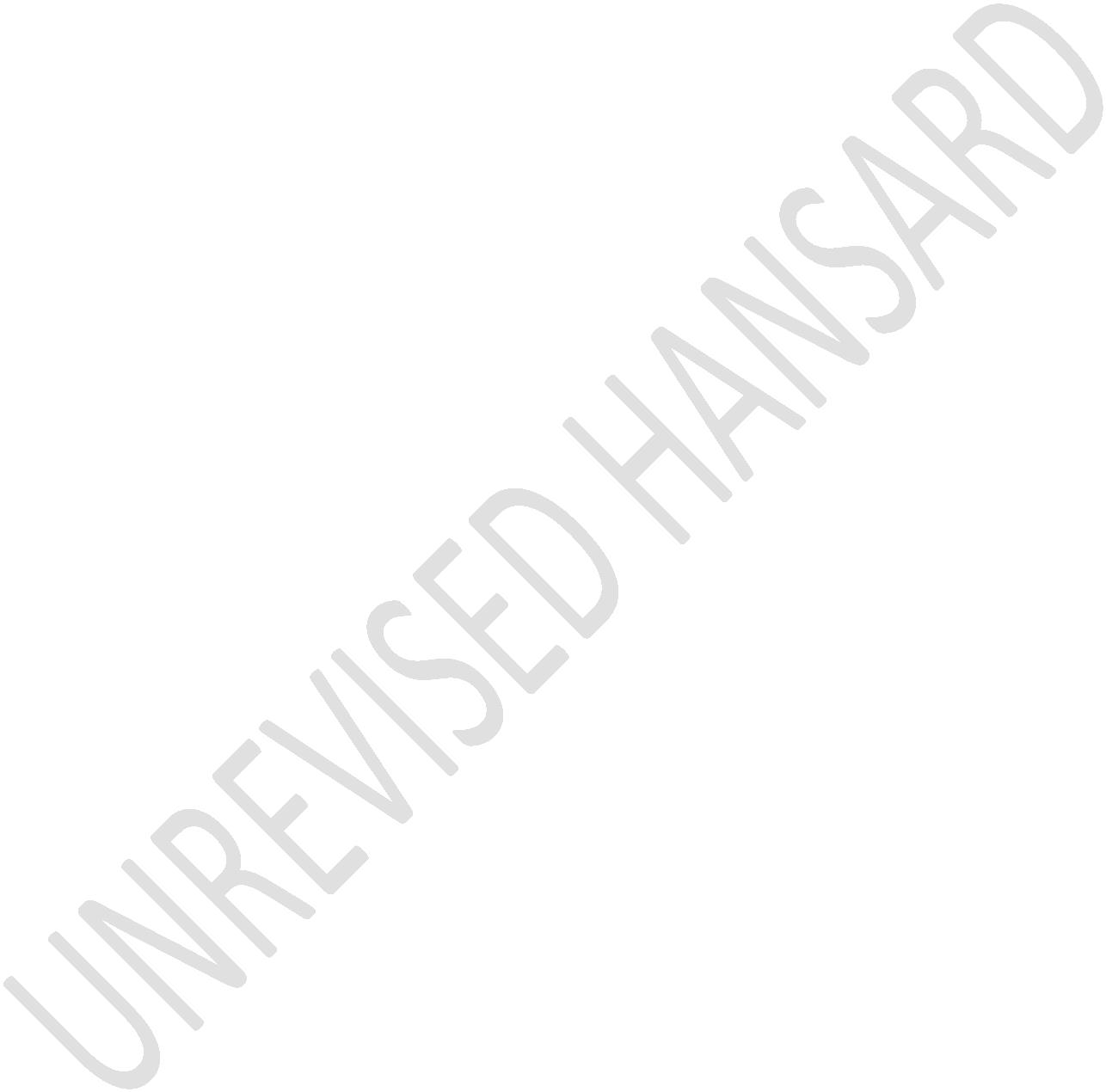 